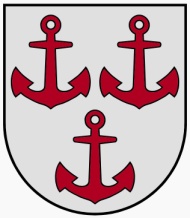 LATVIJAS REPUBLIKASALACGRĪVAS NOVADA DOMEPIRMSSKOLAS IZGLĪTĪBAS IESTĀDE „ VILNĪTIS”Reģ. Nr. 900000059796, Smilšu ielā 9, Salacgrīvā, Salacgrīvas novadā, LV 4033Fakt. adrese: Pērnavas ielā 29, Salacgrīvā, Salacgrīvas novadā, LV 4033Tālrunis: 64041839, e-pasts: salacgrivavilnitis@inbox.lv 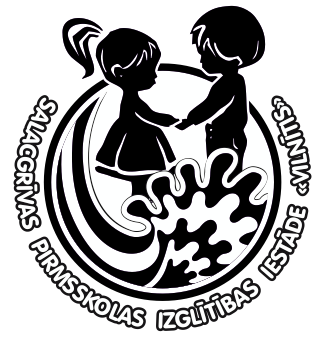 Pašvērtējuma ziņojumsSalacgrīva 2018Ziņas par pirmsskolas izglītības iestādi “Vilnītis” ar filiālēm Korģenē un Svētciemā:iestādes vispārīgs raksturojums ……………………………...………..……... 3izglītības programmas un izglītojamo skaits…………………………..…..…..4iestādes vadības nodrošinājums………………………………..……….……...5ziņas par pedagoģiskajiem darbiniekiem……...………………………..……...5ziņas par tehniskajiem darbiniekiem..…………………………………...…….6iestādes līdzfinansējuma nodrošinājums………...………………………..…...7iestādes tradīcijas …………………..……………………………………..…...8Iestādes darbības mērķi, uzdevumi, darbības prioritātes:iestādes mērķi un uzdevumi……...……………………………………….…...8 2017./18. māc. gada galvenie mācību un audzināšanas darba virzieni un darbības prioritātes un sasniegtie rezultāti…………………………………..…9Iepriekšējā vērtēšanas perioda ieteikumu izpilde ……………………………..…14Iestādes sniegums 7 darbības jomās atbilstoši izvirzītajiem kvalitātes kritērijiem: mācību saturs – iestādes īstenotās izglītības programmas………………..….14 mācīšana un mācīšanās:mācīšanas kvalitāte………………………………………………...…16mācīšanās kvalitāte …………………………………………………..19vērtēšana kā mācību procesa sastāvdaļa …………………………..…21 izglītojamo sasniegumi:izglītojamo sasniegumi ikdienas darbā ………………………………21atbalsts izglītojamajiem:psiholoģiskais atbalsts, sociālpedagoģiskais atbalsts………………...22izglītojamo drošības garantēšana (drošība un darba aizsardzība)…….23atbalsts personības veidošanā……………………………………..….26atbalsts karjeras izglītībā………………………………………….…..26atbalsts mācību darba diferenciācijai……………………………..…..................................28atbalsts izglītojamajiem ar speciālajām vajadzībām………………...28sadarbība ar izglītojamā ģimeni……………………………………...30iestādes vide:  mikroklimats…………………………………………………….…..32fiziskā vide un vides pieejamība……………………………………...33 iestādes resursi:iekārtas un materiāltehniskie resursi……………………………….....36personālresursi………………………………………………………..37iestādes darba organizācija, vadība un kvalitātes nodrošināšana:iestādes darba pašvērtēšana un attīstības plānošana………………….39iestādes vadības darbs un personāla pārvaldība……………………....41iestādes sadarbība ar citām institūcijām…………………………...….43Citi sasniegumi………………………………………………………………...…44Iestādes pašvērtējuma kopsavilkums……………………………………………..47Iestādes turpmākā attīstība ……………………………………………………….47Ziņas par pirmsskolas izglītības iestādi “Vilnītis” ar filiālēm Svētciemā un Korģenē:  iestādes vispārīgs raksturojumsPirmsskolas izglītības iestāde “Vilnītis” ar filiālēm Korģenē un Svētciemā (turpmāk tekstā - Iestāde) ir Salacgrīvas novada lielākā pirmsskolas izglītības iestāde, kuras galvenā ēka atrodas priežu ieskautā teritorijā netālu no jūras. Ģeogrāfiskā atrašanās vieta dod iespēju kvalitatīvām āra nodarbībām, pētnieciskajam darbam un pastaigām priežu mežā, atpūtai pie jūras, kā arī ir ērta pieejamības ziņā, jo atrodas blakus Salacgrīvas vidusskolai, Salacgrīvas novada Mūzikas un Mākslas skolai, stadionam un estrādei. Iestādes dibinātājs ir Salacgrīvas novada dome. Iestādes darbību nosaka NOLIKUMS, kas apstiprināts Salacgrīvas novada domes sēdē 2015. gada 28. janvārī, lēmums Nr. 20, protokols Nr. 1;20. § ar grozījumiem 2015. gada 21. oktobrī, lēmums Nr. 373, protokols Nr. 13; 6. § un 2017. gada 19. jūlijā, lēmums Nr. 226, protokols Nr. 5. 10; 9. §.  Iestādes darbība tiek organizēta atbilstoši Latvijas Republikas likumdošanai un spēkā esošajiem normatīvajiem aktiem.  2009. gada 30. decembrī Izglītības kvalitātes valsts dienests Iestādei izsniedzis reģistrācijas apliecību Nr. 4304900538.   No 1985. gada līdz 2009. gadam Iestādi vadījusi Lidija Tomsone, no 2009. gada  līdz 2013. gadam Baiba Kotāne.   2013. gada 4. jūlijā vadību pārņem Dace Vilemsone.Īss ieskats vēsturē. Iestādi pēc speciāla projekta 280 vietām uzceļ zvejnieku kolhozs “Brīvais Vilnis”  un  1985. gada 21. maijā  to nodod Salacgrīvas pilsētas izpildkomitejas bilancē. No 1985. līdz 2008. gada 1. martam Iestāde ir bijusi diennakts bērnudārzs ar 2 diennakts grupām un 11 pirmsskolas grupām, kuru apmeklējuši  240  izglītojamie vecumā no 1,5 līdz 7 gadiem. Iestādē strādājuši 26 pedagoģiskie darbinieki, 11 aukles, 2 nakts aukles, 3 medmāsas, saimniecības vadītāja, pārtikas noliktavas pārzine, veļas noliktavas pārzine, veļas mazgātāja un gludinātāja, 2 pavāri un virtuves palīgstrādniece, 2 sētnieces. Iestādē darbojusies Veselības grupa un logopēdiskā grupa, kur izglītojamajiem sniegts atbalsts   nepieciešamo  speciālo vajadzību nodrošināšanā.1991. gadā, sociāli ekonomisko apstākļu rezultātā samazinoties dzimstībai Latvijā, tajā skaitā arī Salacgrīvā, krasi samazinoties izglītojamo skaitam Iestādē, viens no trim ēkas korpusiem  nodots Salacgrīvas novada Mūzikas skolas lietošanā. Optimizēts Iestādē strādājošo  darbinieku un izglītojamo grupu skaits no 11 grupām pārejot uz 8 dažāda vecuma grupām. Daļa Iestādes saimniecisko funkciju - izglītojamo ēdināšana, veļas mazgāšana, Iestādes teritorijas apsaimniekošana, nodota specializētajām firmām.Pēc Salacgrīvas novada izglītības iestāžu reformas ar 2009. gada 19. augusta Salacgrīvas novada domes lēmumu nr. 176 Iestādei pievienota 8 km attālā  filiāle Svētciemā ar divām jaukta vecuma grupām, 1,5 – 4 gadīgajiem un 5 - 7 gadīgajiem, un 14 km attālā filiāle Korģenē ar vienu jaukta vecuma grupu no 1,5 līdz 7 gadīgajiem izglītojamajiem.Kopš 2016. gada septembra, iedzīvotāju skaita Salacgrīvas novadā un dzimstības samazināšanās rezultātā (skat. 1. tabulu) samazinās grupu skaits. Svētciema un Korģenes filiālēs saglabājot 3 jaukta vecuma grupas, Salacgrīvā esošo 8 grupu vietā   nokomplektē 6 dažāda vecuma grupas. Atbrīvoto grupu vietā iegūst  nepieciešamās telpas atsevišķai sporta zālei ar atbilstošu aprīkojumu  un telpas  interešu izglītības - “Džimbas skolas” nodarbībām – Džimbas istabai. Iestāde ar 9 grupām  ir lielākā pirmsskolas izglītības iestāde Salacgrīvas novadā. tabula  Izglītojamo skaits iestādē un iedzīvotāju skaits Salacgrīvas novadā no 2013.– 2017. g.  1.2.  izglītības programmas un izglītojamo skaitsIestādē  īsteno “Pirmsskolas izglītības programmu” (turpmāk tekstā -  Programma) un “Speciālās pirmsskolas izglītības programmu izglītojamajiem ar jauktiem attīstības traucējumiem” (turpmāk tekstā – Speciālā programma). Programmas uz nenoteiktu laiku licencējis Izglītības kvalitātes valsts dienests. Licences  izsniegtas  Izglītības un zinātnes ministrijas (turpmāk tekstā – IZM) izstrādātajiem Programmas paraugiem atbilstošas izglītības programmas īstenošanai.2. tabula Iestādē  licencētās vispārējās izglītības programmasIzglītojamo grupas pamatā veidotas pēc vecuma principa:1,5 – 3 gadīgo grupa “Mārītes”,3 - 4 gadīgo grupa “ Saulītes”,4 - 5 gadīgo grupa “Bitītes”,4 - 6 gadīgo grupa  “Taurenīši”5 - 7 gadīgo grupa  “Vāverēni”6 - 7 gadīgo grupa  “ Zaķēni”,Iestādes filiālēs, ņemot vērā izglītojamo skaitu, darbojas jaukta vecuma grupas:   filiālē Korģenē 1,5 – 7 gadīgo grupa “Pelēni”,   filiālē Svētciemā 1,5 – 4 gadīgo grupa “Snīpīši”,  filiālē  Svētciemā 5-7 gadīgo grupa “Snīpji”.3. tabula Izglītojamo skaits izglītības programmās pa vecuma grupām uz 01.09.2017.2017./18.mācību gadā Iestādi apmeklēja 14 izglītojamie no citām pašvaldībām.1.3.   iestādes vadības nodrošinājumsIestādes vadība:Vadītāja,Vadītājas vietniece izglītības jomā,Vadītājas vietniece saimnieciskajā jomā.ziņas par pedagoģiskajiem darbiniekiemIestādē uz 2017. gada 1. septembri strādā 23 pedagoģiskie darbinieki, tajā skaitā 1 vadītājas vietniece izglītības jomā, 12 pirmsskolas izglītības skolotājas, 1 mūzikas skolotāja, 1 sporta skolotāja, 2 interešu izglītības skolotājas, 2 logopēdes, speciālās izglītības skolotāja bērna kopšanas atvaļinājumā; filiālē Korģenē 2 pirmsskolas izglītības skolotājas, filiālē Svētciemā 3 pirmsskolas izglītības skolotājas, 1 mūzikas skolotāja un 1 logopēds.                                                                                                                       4. tabulaIestādē strādājošie pedagoģiskie darbinieki                                                              5. tabulaPedagoģisko darbinieku izglītība uz 01.09.2017.tabulaESF projektā “Pedagogu konkurētspējas veicināšana izglītības sistēmas optimizācijas apstākļos” iesaistīto pedagogu iegūtās pakāpes2018. gada maijā 1 pedagogs ieguvis 2. profesionālās darbības kvalitātes pakāpi Iestādē Salacgrīvā (22.08.2017. MK not. Nr. 501).1.5. ziņas par tehniskajiem darbiniekiemIestādē strādā 15 tehniskie darbinieki, tajā skaitā 11  (1 vadītājas vietniece saimnieciskajā jomā, 1 lietvede, 1 medmāsa, 1 apkopēja, 1 galdnieks – remontstrādnieks, 6 skolotāju palīgi) Salacgrīvā,   2  (medmāsa un skolotāju palīdze) filiālē Korģenē, 4  (2 skolotāju palīgi, apkopēja un galdnieks – remontstrādnieks) filiālē Svētciemā.tabulaIestādē strādājošie tehniskie darbinieki    Iestādes  finansējuma nodrošinājumsIestādes budžetu veido pašvaldības finansējums, valsts budžeta mērķdotācija un ieņēmumi par telpu īri. Pašvaldības finansējumu izmanto Iestādes ēku saimnieciskai uzturēšanai, saimnieciskiem izdevumiem, komunālajiem pakalpojumiem, transporta izdevumiem, ēdināšanas pakalpojumam, mācību līdzekļu, inventāra iegādei 1,5 - 4 gadīgo grupu pedagoģisko darbinieku atalgojumam un tehnisko darbinieku atalgojumam.   Valsts mērķdotāciju izmanto 5 - 6 gadīgo izglītojamo programmas realizācijai: 5-6 gadīgo grupās strādājošo pedagoģisko darbinieku atalgojumam un 5 - 6 gadīgo izglītojamo nodrošinājumam ar mācību līdzekļiem normatīvajos aktos noteiktajā kārtībā. Ieņēmumus par telpu nomu nosaka atbilstoši: Salacgrīvas novada domes 16.04.2014. lēmumam Nr. 133 “Par grozījumiem Salacgrīva novada domes 2013. gada 25. septembra lēmumā Nr. 468 “Par Salacgrīvas pirmsskolas izglītības iestādes “Vilnītis” telpu nomas maksas apstiprināšanu””;Salacgrīvas novada domes 31.08.2015. slēgtajam līgumam Nr. 3-25.3/485 ar SIA “Kuivižu Enkurs” par ēdināšanas pakalpojuma sniegšanu PII “Vilnītis” un tā filiālēs;Salacgrīvas novada domes 22.05.2015. slēgtajam līgumam Nr. 3-25.3/240 ar SIA “Vilnītis” par veļas mazgāšanas pakalpojumu pirmsskolas izglītības iestādes “Vilnītis” vajadzībām.Iestādes finanšu un grāmatvedības operācijas, ieņēmumu un izdevumu uzskaiti veic Salacgrīvas novada domes centralizētā grāmatvedība.8. tabulaIestādes ieņēmumi 2016. un 2017. gadā un to procentuālais sadalījumsiestādes tradīcijasAtkalredzēšanās svētkiMiķeļdienas dārzeņu kompozīciju izstādesMiķeļdienas salātu gatavošanas pēcpudienasDrošības nedēļa – “Džimbas darbnīca”Rudens, ziemas, pavasara sporta svētkiVispasaules putras dienaMārtiņdienaLatvijas dzimšanas dienas svinīgais pasākums 18.novembrīZiemassvētku gaidīšanas un svinēšanas laiks (radošās darbnīcas, pārsteiguma zeķītes, Adventa kalendāri, Ziemassvētku vecīša gaidīšanas pasākumi grupās)Iestādes centrālās Ziemassvētku eglītes meklēšana (pasākums kopā ar vecākiem)Sveču dienaĢimeņu dziedāšanas svētkiTeātra nedēļaLieldienasBaltā galdauta svētkiMātes dienas pasākumi grupāsIzlaidumiVasaras Saulgriežu laika piedzīvošana, gatavošanās Līgo svētkiem.                         2. Iestādes darbības mērķi, uzdevumi un prioritātes:2.1. iestādes darbības pamatmērķi un uzdevumiIestādes mērķi, pamatvirziens un uzdevumi noteikti Iestādes NOLIKUMĀ un attīstības plānā.Iestādes darbības pamatvirziens ir izglītojoša un audzinoša darbība.Iestādes mērķi ir:organizēt un īstenot mācību un audzināšanas procesu, lai nodrošinātu valsts pirmsskolas izglītības vadlīnijās noteikto mērķu sasniegšanu;veicināt izglītojamā vispusīgu un harmonisku attīstību, ievērojot viņa attīstības likumsakarības un vajadzības, individuālajā un sabiedriskajā dzīvē nepieciešamās zināšanas, prasmes un attieksmes, tādējādi mērķtiecīgi nodrošinot izglītojamajiem iespēju sagatavoties pamatizglītības apguvei.Iestādes uzdevumi ir:īstenot izglītības Programmas, organizēt mācību un audzināšanas darbu, izvēlēties izglītošanas darba metodes un formas, mērķtiecīgi nodrošinot izglītojamo personības daudzpusīgu veidošanos, veselības stiprināšanu un sagatavošanu pamatizglītības apguvei;sekmēt izglītojamā fizisko spēju attīstību un kustību apguvi;sekmēt izglītojamā pašapziņas veidošanos, spēju un interešu apzināšanos, jūtu un gribas attīstību, veicinot izglītojamā pilnveidošanos par garīgi, emocionāli un fiziski attīstītu personību;veidot izglītojamā pamatiemaņas patstāvīgi mācīties un pilnveidoties, kā arī veicināt izglītojamā izziņas darbības un zinātkāres attīstību, nodrošinot zināšanu un prasmju apguvi;sekmēt izglītojamā saskarsmes un sadarbības prasmju attīstību;sekmēt pozitīvas, sociāli aktīvas un atbildīgas attieksmes veidošanos izglītojamajam pašam pret sevi, ģimeni, citiem cilvēkiem, apkārtējo vidi un Latvijas valsti, saglabājot un attīstot savu valodu, etnisko un kultūras savdabību. Veidot izpratni par cilvēktiesību pamatprincipiem un audzināt krietnus, godprātīgus, atbildīgus cilvēkus – Latvijas patriotus;sadarboties ar izglītojamā vecākiem un citiem izglītojamā likumiskajiem pārstāvjiem (turpmāk – vecāki), lai nodrošinātu izglītojamā sagatavošanu pamatizglītības ieguves uzsākšanai;nodrošināt Programmas īstenošanā un izglītības satura apguvē nepieciešamos mācību līdzekļus;racionāli un efektīvi izmantot izglītībai atvēlētos finanšu,  materiālos un personāla resursus.     2017./18. mācību gada galvenie darba virzieni mācību un audzināšanas darbā, darbības prioritātes un sasniegtie rezultātiIestādē  2017./18. mācību gadā izvirzīti trīs galvenie mācību un audzināšanas darba virzieni: Mācīšanas, mācīšanās un vērtēšanas procesu pilnveidošana, integrējot caurviju prasmes (pašizziņa un pašvadība, domāšana un radošums, sadarbība un līdzdalība, digitālā);Izglītojamo izpratnes veicināšana par dabas, apkārtējās vides aizsardzību un ilgtspējīgu attīstību;Pirmsskolas izglītības iestādes un ģimenes sadarbība izglītojamo drošības veicināšanā un personības attīstībā.Galvenie mācību un audzināšanas darba virzieni noteikti atbilstoši Valsts izglītības un satura centra ( turpmāk tekstā – VISC) noteiktajām prioritātēm 2017./18.mācību gadam,  2016. gada 15. jūlijā pieņemtajiem Latvijas Republikas ministru kabineta (turpmāk tekstā  - LR MK)   noteikumiem Nr. 480 “Izglītojamo audzināšanas vadlīnijas un informācijas, mācību līdzekļu, materiālu un mācību un audzināšanas metožu izvērtēšanas kārtība”, kā arī Iestādes pamatmērķiem un vajadzībām.9.tabulaIestādes darbības prioritātes un sasniegtie rezultāti   3. Iepriekšējā vērtēšanas perioda ieteikumu izpilde  Iestādes darbības vērtēšana nav notikusi. 4.  Iestādes sniegums 7 darbības jomās atbilstoši izvirzītajiem kvalitātes kritērijiem4.1.1.  Mācību saturs – iestādes īstenotās izglītības programmas   Iestādē  īsteno VISC izstrādāto Programmu, tajā skaitā “Integrēto mācību programmu sešgadīgajiem bērniem” (turpmāk tekstā – Programma 5-6 gadīgajiem), kā arī Speciālo programmu, kas izstrādātas saskaņā ar LR Vispārējās izglītības likumu un LR MK noteikumiem Nr. 533 “Noteikumi par valsts pirmsskolas izglītības vadlīnijām”.  10. tabulaIestādē īstenotās izglītības programmasProgrammu īstenošanu plāno atbilstoši mācību gada sākumā pedagoģiskās padomes sēdē apstiprinātajam dienas ritumam, ņemot vērā izglītojamo vecumu, kā arī  apstiprinātajam integrēto rotaļnodarbību sarakstam, kurā iekļauti   LR MK noteikumos Nr. 533 “Noteikumi par valsts pirmsskolas izglītības vadlīnijām” noteiktie integrējamie mācību priekšmeti.Programmu mācību saturu veido integrētu mācību priekšmetu saturs. Pedagogi plāno secīgu, pēctecīgu mācību satura apguvi, apguvei paredzēto laiku,  Programmas īstenošanai nepieciešamās mācību metodes, kas vērstas uz daudzpusīgas izglītojamo attīstības sekmēšanu, akcentējot:fiziskās attīstības jomu (fiziskā veselība un kustību attīstība);psihisko, tajā skaitā kognitīvo un valodas attīstības jomu (rakstītprasmes un lasītprasmes, saziņas prasmju un mācīšanās prasmju attīstība);sociāli emocionālās attīstības jomu.Pedagogi  mācību satura apguvi plāno un organizē dienas garumā, iekļaujot rotaļdarbību, mūzikas skolotājas vadītās mūzikas nodarbības un sporta skolotājas vadītās fiziskās aktivitātes un veselības nodarbības, logopēda un speciālā pedagoga nodarbības, pastaigas, individuālo darbu, izglītojamo rotaļdarbību tematam atbilstoši iekārtotos mācību centros. Programmu īstenošanā 1,5 – 5 gadīgo grupās pedagogi izmanto Initas Irbes, Ivetas Irbes, Initas Vilciņas izstrādātajā mācību līdzeklī “Mana grāmatiņa” un jaukta vecuma grupās “Mūsu grāmatiņa” un 5- 6 gadīgo grupās izdevniecības “Lielvārds” izstrādātajā mācību līdzeklī “Sākam mācīties” piedāvāto tematisko saturu un satura pēctecību.  Pēc nepieciešamības mācību satura apguvē, pieejamo resursu ietvaros, izmanto mācību tehniskos līdzekļus. Mācības norit Latvijas Republikas valsts valodā – latviešu valodā. Mācību metodes izvēlas atbilstoši mācību saturam, mācību mērķim un uzdevumiem, izglītojamo vecumposmam, motivācijas un iepriekšējās sagatavotības līmenim. Vērtēšanai, ņemot vērā izglītojamo vecumposmu,  izmanto kvalitatīvus un kvantitatīvus vērtēšanas metodiskos paņēmienus: pedagoģiskos novērojumus ikdienā, individuālu sarunu par noteiktu tēmu,testus (darba lapas) konkrētu zināšanu un prasmju konstatēšanai,didaktiskās spēles,sasniegto rezultātu vērtēšanu, noslēdzot tēmu,praktiskas rīcības vērtējumu reālās dzīves situācijās.Pedagoģiskajā procesā pedagogi izmanto diferenciāciju un individualizāciju, ņemot vērā izglītojamo vecumposmu, attīstības līmeni un individuālās īpatnības, vajadzības, spējas, iepriekšējo pieredzi.   Audzināšanas darbu plāno, ievērojot pēctecību starp vecuma grupām.Vadība pedagogiem regulāri sniedz gan plānotu, gan pēc pedagogu pieprasījuma  metodisko atbalstu, informē par aktualitātēm pirmsskolas izglītības jomā un Iestādes budžeta ietvaros nodrošina resursus veiksmīgai  Programmas realizēšanai.Iestādē metodisko darbu organizē vadītājas vietniece izglītības jomā. Metodisko darbu  plāno atbilstoši VISC un IZM izvirzītajām prioritātēm 2017./18. mācību gadam.  Programmu saturu pilnveido, aktualizē atbilstoši VISC ieteikumiem un novitātēm pirmsskolas izglītībā. Iestādes vadība sadarbībā ar pedagogiem aktualizē drošības jautājumus mācību saturā. Izglītojamajiem sniedz zināšanas par  drošību gan iekļaujot mācību saturā, gan mērķtiecīgi organizējot rotaļdarbību mācību centros un analizējot situācijas reālajā dzīvē. Gada aktualitāte audzināšanas darbā saistīta ar dabas, apkārtējās vides izpēti un aizsardzību.Iestāde Programmas īstenošanas plānošanā sadarbojas ar pašvaldībā esošajām iestādēm, organizācijām, lai izglītojamos iepazīstinātu ar reālām norisēm tuvējā apkārtnē un zināšanas būtu saistītas ar reālo dzīvi.  Iestādē īsteno divas interešu izglītības programmas: pašaizsardzības pulciņu “Džimbas skola” izglītojamo zināšanu par drošību un praktiskas  pašaizsardzības iemaņu pilnveidei un “Ārstniecisko vingrošanu” vispusīgas fiziskās sagatavotības veicināšanai. No 2018. gada februāra tika organizēta izglītojamo dejas pamatu apgūšana, radošā pašizpausme mūzikā filiālē Korģenē. Saskaņā ar LR MK noteikumiem Nr. 480, audzināšanas darbu plāno trim gadiem, katru gadu izvirzot konkrētu prioritāti. Audzināšanas plānā vispusīgi un pēctecīgi iekļautas tēmas, kas veido izglītojamā attieksmi pret sevi, citiem, darbu, dabu, kultūru, sabiedrību un valsti, audzinot krietnus, godprātīgus, atbildīgus cilvēkus – Latvijas patriotus. Audzināšanas darba pēctecību starp vecuma grupām un attīstības pakāpēm nodrošina Iestādē izstrādātā “Audzināšanas darba programma”.Audzināšanas darbā izmanto darba metodes, kuras norādītas Iestādes audzināšanas plānā un kuru izvēle saistīta ar sasniedzamo audzināšanas darba mērķi, uzdevumiem, rezultātu. Katrai grupai izstrādāts audzināšanas plāns, kurā plāno audzinošo uzdevumu realizāciju, audzinošus pasākumus izglītojamajiem, pārgājienus un ekskursijas, izstādes, izglītojošas rotaļnodarbības, pasākumus kopā un sadarbībā ar vecākiem pilsoniskās līdzdalības veicināšanai, izpratnes par dabas aizsardzību veidošanai.Iestāde priecājas par panākumiem dabas pētniecības jomā, izglītojamo iepazīstināšanā ar dabas norisēm, izmantojot jauno kompetenču pieejā balstītā satura apguves elementus, aktualizējot caurviju prasmes pedagoģiskajā procesā. Iestāde kvalitatīvi sagatavo izglītojamos pamatizglītības apguvei. Pedagogi realizē radošu pieeju mācību satura apguves nodrošināšanā.  Mācību saturā veiksmīgi iekļauti jautājumi par pašaizsardzību, par drošību un tiek plānota to secīga apguve visa vecuma grupās.Turpmākai attīstībai  Programmu īstenošanā aktualizēt  izglītojamo mācīšanos reālās dzīves situācijās. Mācību saturā  turpināt iekļaut jautājumus par bērnu pašaizsardzību, par bērnu tiesībām un to aizsardzību. Uzsākt mācību satura tematisko plānošanu pa mēnešiem.Vērtējums - labi 4.2.Mācīšana un mācīšanās4.2.1. Mācīšanas kvalitāte. Pedagogi ikdienā regulāri aizpilda obligāto dokumentāciju atbilstoši LR MK noteikumos Nr. 779 “Noteikumi par vispārējās izglītības iestāžu pedagoģiskā procesa organizēšanai nepieciešamo obligāto dokumentāciju” noteiktajai kārtībai. Vadītājas vietniece izglītības jomā, atbilstoši metodiskā darba plānojumam, pārbauda grupu dokumentāciju. Mācību procesu grupās organizē pedagogi, kuriem ir atbilstoša profesionālā pedagoģiskā izglītība. Par mācīšanas kvalitāti ir atbildīgs katrs pedagogs. Iestādē ir pilnveidota pedagogu darba kvalitātes vērtēšana, katram pedagogam iesaistoties sava darba vērtēšanas procesā, veicot pašvērtējumu pēc kopējiem pašvērtējuma kritērijiem. Izglītojamie informāciju par dienā veicamo saņem tradicionālajā rīta aplī.  Informāciju par nedēļas tēmu, par mērķiem un uzdevumiem ievieto arī vecāku stendā.   Vadītājas vietniece izglītības jomā, atbilstoši metodiskā darba plānojumam, regulāri uzrauga pedagoģiskā procesa norisi, informācijas par mācību procesu izvietošanu vecāku stendos un to atbilstību normatīvo aktu prasībām.Mūzikas skolotāja darbu organizē atbilstoši integrēto rotaļnodarbību sarakstam un Iestādes pasākumu plānam, sadarbojoties ar pedagogiem. Mūzikas nodarbības notiek aktu zālē ar atbilstošu materiāltehnisko nodrošinājumu pēc apstiprināta aktu zāles darba grafika.  Mūzikas skolotājs aizpildīta obligāto dokumentāciju -  mūzikas skolotāja dienasgrāmatu, norādot izvirzītos mācību uzdevumus dziedāšanā, mūzikas klausīšanās, muzikāli ritmisko kustību, deju, rotaļu un mūzikas instrumentu spēlē. Svētku pasākumiem veido svētku scenārijus. Sporta skolotāja darbu organizē atbilstoši integrēto rotaļnodarbību sarakstam. Regulāri izdarīti ieraksti sporta skolotāja dienasgrāmatā, norādot mācību uzdevumus un mācību saturu katrai vecuma grupai. Sadarbībā ar pedagogiem un saskaņā ar Iestādes pasākumu plānu, mācību procesa ietvaros, tiek organizēti sezonālie sporta svētki atbilstoši iepriekš izstrādātam sporta svētku scenārijam. Speciālais pedagogs darbojas saskaņā ar individuālajos plānos izvirzītajiem mācību uzdevumiem. Logopēdi darbu organizē, balstoties uz septembrī veiktās valodas attīstības izpētes visiem izglītojamajiem rezultātiem,  kurus  apkopo un  rakstiski iesniedz Iestādes vadībai, atbalsta pasākumu koordinēšanai. Izglītojamajiem izvirza mācību uzdevumus valodas attīstībā. Vecākus aicina uz individuālu sarunu par izglītojamā valodas attīstību, par attīstību kopumā, par veicamajiem uzdevumiem un tiek veidots sadarbības plāns. Individuālie mācību uzdevumi fiksēti logopēda un speciālā pedagoga dienasgrāmatā. Logopēdi sadarbojas ar “Taurenīšu”, “Vāverēnu”, “Zaķēnu”, “Bitīšu”, ”Snīpju”, “Snīpīšu”, “Pelēnu” grupu pedagogiem un skolotāju palīgiem izglītojamo artikulācijas  aparāta vingrināšanai ikdienā, sagatavo materiālus skaņu izrunas traucējumu mazināšanai, kā arī konsultē par korekcijas darba norisi.Iestādē hospitē integrētās rotaļnodarbības atbilstoši izstrādātajiem kritērijiem. Vadītājas vietniece izglītības jomā iegūto informāciju apkopo, analizē un izsaka priekšlikumus darba uzlabošanai. (skatīt pielikumu Nr.1 “Pirmsskolas izglītības iestādes “Vilnītis” pašvērtējums izglītības jomā 2017./18. māc. g.”) Pedagogi ņem vērā izteiktos ieteikumus darba uzlabošanai.Informācijas apritē  par mācību un audzināšanas procesu izmanto dažādas darba formas:  informatīvās sapulces pedagogiem,metodiskās apvienības pedagogiem,pedagoģiskās padomes sēdes pedagogiem,atbalsta personāla pedagoģiskās sēdes pedagogiem,konsultācijas pedagogiem un skolotāju palīgiem,vecāku sapulces Iestādē un grupās,Direktoru padome Salacgrīvas novadā,Iestādes padomes sēdes,Aktuālā informācija informācijas stendos.Veikta pedagogu un skolotāju palīgu anketēšana viedokļu noskaidrošanai mācību procesa organizācijas uzlabošanai. Konstruktīvi priekšlikumi tiek ņemti vērā.Pedagogi praktizē integrētās rotaļnodarbības bibliotēkā, brīvā dabā, dabas izglītības centrā, izmanto mācību ekskursijas, lai nodrošinātu apgūstamajai tēmai atbilstošu mācību vidi. Grupu mācību centri iekārtoti atbilstoši apgūstamajai tēmai.Pedagogi daudzveidīgi izmanto mācību līdzekļus, mācību tehniskos līdzekļus, telpu aprīkojumu atbilstoši apgūstamajai tēmai un darbu organizējot pa apakšgrupām. Mācību līdzekļu izmantojums norādīts rotaļnodarbību plānos. 5-6 gadīgo grupās samazināts darba burtnīcu, kuras ietilpst mācību līdzekļa “Sākam mācīties” komplektā, lietojums, attiecīgo saturu apgūstot mācību centros. Jaunākajās grupās pakāpeniski samazinās darba lapu pielietojums, to aizstājot ar apakšgrupu da5rbu mācību centros. 5-6 gadīgo izglītojamo grupas izmanto iespēju darboties ar digitālo mācību līdzekli “Sākam mācīties”, izmantojot speciālā pedagoga interaktīvo tāfeli.  Grupās uzsākta planšešu iegāde mācību procesa sagatavošanai, vizuālās informācijas nodrošināšanai rotaļnodarbībās.Vadītājas vietniece izglītības jomā  organizē un vada metodisko darbu Iestādē.  Metodisko darbu plāno un organizē atbilstoši Iestādē izvirzītajiem galvenajiem mācību un audzināšanas darba virzieniem, pasākumu plānam, metodiskā darba plānam, izdarot ierakstus metodiķa dienasgrāmatā. (skatīt pielikumu Nr. 2 “Metodiskā darba analīze 2017./18. māc. g.”)Iestāde regulāri tiek pārstāvēta valsts rīkotajos semināros pirmsskolas izglītības speciālistiem. Informāciju par semināru norisi gūst sadarbībā ar Salacgrīvas novada domes izglītības speciālisti,  VISC mājas lapā vai saņemot e-pastu no Projekta Skola2030, vai citiem informatīvu un izglītojošu pasākuma organizatoriem.  2017./18. mācību gadā apmeklēti pasākumi, par kuru norisi un saturu informācija nodota gan pedagogiem, gan vecākiem. (skatīt pielikumu Nr.2  1. un 5. punktu). Informācijas aprite starp pedagogiem, darba devēju, vecākiem tiek nodota dažādos veidos:nosūtot elektroniski īsu tēžu veidā vai sagatavotu konspektīvu aprakstu par aktualitātēm veidā, izvietojot aktualitātes Iestādes un grupu informatīvajos stendos,vecāku sapulcēs,Iestādes padomes sēdēs,metodiskās apvienības pasākumos,pedagoģiskās padomes sēdēs,pedagoģisko darbinieku sanāksmēs,drukātā veidā, materiālu ievietojot pedagogu darba mapēs, vecāku mapēs vai metodiskajā kabinetā. Pedagogi iepazīstas ar aktualitātēm un ņem tās vērā, organizējot ikdienas darbu. Pedagoģiskajā procesā izmanto daudzveidīgas mācību metodes un metodiskos paņēmienus atbilstoši izvirzītajam mērķim. (skatīt pielikumu Nr. 3)Pedagogu un izglītojamo sadarbības prasmju veicināšanai izmanto dažādas darba formas, tādas kā kolektīvo darbu veidošana, dežurantu darba organizēšana, darbs pa apakšgrupām, kur pedagogs ir viens no apakšgrupas dalībniekiem, pāru darbs, teātra spēlēšana, kur pedagogam ir sava loma, izglītojamajiem sava, lomu spēles ar pedagoga piedalīšanos. Pārejot uz kompetenču pieeju mācību saturā aktualizē darbu pa mācību centriem. Pedagogu radošā darbība saistīta ar audzināšanas vadlīnijās noteikto  vērtību un tikumu izkopšanu  un patriotiskās audzināšanas uzdevumu realizēšanu visos vecumposmos, dabas aizsardzības ideju popularizēšanu un izpratnes veidošanu par tīras vides nozīmi. (skatīt pielikumu Nr. 2   7.punktu).Audzināšanas darba uzdevumus integrē ikdienas ritumā. Mācību procesa saistību ar reālo dzīvi nodrošina, katrai rotaļnodarbībai izvirzot problēmsituāciju, kuru caur dažādiem darbības veidiem atrisina, balstoties uz izglītojamā pieredzi. Iepazīstināšanu ar ceļu satiksmes noteikumiem veic, izmantojot pieejamo infrastruktūru, vērojot satiksmi, vingrinoties šķērsot ielu, atbilstoši satiksmes noteikumiem.Izglītojamie ar prieku apmeklē sporta pasākumus un sporta aktivitātes, kuru organizēšanā izmanto dabisko vidi, kāpu zonu, kā arī daudzveidīgu sporta inventāru. Pedagogi veicina izglītojamo pašvērtēšanas prasmju attīstību ikdienas rotaļnodarbībās, fiziskās aktivitātes un veselības nodarbībās, muzikālajās nodarbībās, rotaļnodarbību noslēguma daļā, mudinot izteikt savu viedokli par paveikto, par izvirzīto mērķu sasniegšanu.     Iestāde lepojas ar pedagogu radošumu mācību līdzekļu izgatavošanā atbilstoši izvirzītajiem galvenajiem mācību un audzināšanas darba virzieniem, to mērķtiecīgā pielietošanā mācību uzdevumu realizēšanai. Iestāde lepojas  ar pieredzējušu pedagogu vadītām izcilām rotaļnodarbībām un jēgpilnu darbību izglītojamo izglītošanā un audzināšanā. Augstu vērtējama izglītojamo līdzdalība vides projektos, izpratnes veicināšanai par tīras un sakoptas dzimtās vietas nozīmi dabas aizsardzībā.Turpmākajā attīstībā pilnveidot komunikāciju ar vecākiem, veikt vecāku anketēšanu, iekļaujot jautājumus par mācīšanas kvalitāti un tādējādi noskaidrojot vecāku viedokli par mācīšanas kvalitāti. Veicināt informācijas tehnoloģiju pieejamību mācību procesa pilnveidošanā. Turpināt pilnveidot atgriezeniskās saites gūšanu par mācību un audzināšanas procesa kvalitāti pedagogu pašvērtējumos. Vērtējums – labi4.2.2. Mācīšanās kvalitāte Izglītojamos ikdienas darbā rīta aplī informē par mācību uzdevumiem un izvirzītajām prasībām.Atbilstoši vecumposma īpatnībām, mācību procesā nodrošina izglītojamo sadarbību ar pedagogiem un vienaudžiem. Apgūstamās tēmas dziļākai izpratnei nodrošina līdzdalību, iesaistot izglītojamos otrreizējo izejvielu vākšanā, dalībā koncertos un teātra izrādēs, ikdienas ritumā, veicot dežuranta pienākumus, rūpējoties par augiem grupā, piedaloties kolektīvo darbu veidošanā.2017./18. māc. gadā visi izglītojamie mācību un audzināšanas procesā piedalās klātienē, bet pēc vecāku iesnieguma, kurā norādīti objektīvi iemesli, saņemšanas, Iestāde var nodrošināt mājmācību.  Iestādē pieejama visiem vecumposmiem atbilstoša bērnu literatūra, enciklopēdijas, attēlu komplekti, izglītojoši plakāti grupas telpā valodas, matemātikas un dabas mācību centros. Metodiskajā kabinetā un grupās pieejama literatūra un attēli par drošību, dažādas enciklopēdijas, metodiskā literatūra, tematisku attēlu komplekti, kurus pedagogi izmanto rotaļnodarbību organizēšanai. Sporta zāle aprīkota ar vecumam atbilstošiem daudzveidīgiem sporta rīkiem, kurus izglītojamie izmanto fiziskās aktivitātes un veselības nodarbībās daudzveidīgu fizisko vingrinājumu veikšanai, pamatkustību apguvei, fiziskās aktivitātes veicināšanai. Atsevišķus sporta rīkus izmanto logopēds individuālo nodarbību organizēšanai.Iestādē nav izglītojamo, kuri bez attaisnojoša iemesla neapmeklē rotaļnodarbības. Tiek veikts preventīvs darbs, savlaicīgi reaģējot, rīkojoties sadarbībā ar sociālo dienestu, lai nepieļautu kavējumus.Kavējumu iemeslus analizē Iestādes medmāsa, ikdienā sekojot līdz izglītojamo apmeklējumam, sniedzot informāciju kavētāju elektroniskajā datu bāzē par 5-6 gadīgo izglītojamo kavējumiem. Vecāku iesniegtās ģimenes ārsta izsniegtās izziņas vai vecāku iesniegtās pašu rakstītās zīmes reģistrē saņemto dokumentu reģistrācijas žurnālā un uzglabā izglītojamo medicīniskajā kartē (Nr. 026/u).  Ārsta izsniegtās izziņas ieraksta  katra izglītojamā medicīniskajā kartē (Nr. 026/u). Konstatējot apmeklējuma samazināšanos, medmāsa noskaidro iemeslus un, ja tie saistīti ar saslimšanām, veic papildus pasākumus situācijas uzlabošanai. Atkārtoti informē tehnisko personālu par dezinfekciju, telpu vēdināšanu, aicina lielāku uzmanību pievērt higiēnas ievērošanai, roku mazgāšanai. Iesaka grupās lietot gaisa attīrītāju pēc Iestādē izstrādāta grafika.Grupu pedagogi analizē kavējumu ietekmi uz izglītojamā mācību sasniegumiem un nepieciešamības gadījumā veic pasākumus, lai izglītojamais iekļautos mācību procesā:pēcpusdienas cēlienā veic individuālo darbu ar izglītojamo, kas ilgstoši nav apmeklējis Iestādi;Sadarbībā ar vecākiem piedāvā mājmācību, sagatavojot atbilstošas darba lapas.Iestāde veic pasākumus kavējumu novēršanai:piedāvā 3,5 stundu apmeklējumu rītā cēlienā no 9.00 – 12.30 bez ēdināšanas. 2017./18.māc. gadā nav saņemts neviens vecāku iesniegums par 3,5 stundu apmeklējumu;kontrolē kavējuma iemeslus. Iekšējās kārtības noteikumos noteikta kārtība, kādā vecāki ziņo Iestādei par izglītojamā kavējumu;ja izglītojamā kavējuma pirmajā dienā līdz plkst. 8.30 vecāki nav snieguši ziņas par kavējumu, grupas pedagogi telefoniski sazinās ar vecākiem; Iestādē no plkst. 17.30 – 18.00 darbojas dežūrgrupa izglītojamajiem, lai vecāku darba grafiks nebūtu par izglītojamā kavējuma iemeslu.Izglītojamo mācību sasniegumu dinamiku pēta decembrī un maijā. Dinamiku analizē  pedagogi. Aizejot uz skolu, izglītojamie apguvuši Programmā paredzētos sasniedzamos rezultātus. Izglītojamo sasniegumus vērtē rakstiski, ierakstus izdarot  normatīvajos aktos paredzētajā kartībā.Iestādes izglītojamie ar priekšnesumiem piedalījušies dažādos ārpusnodarbību pasākumos, kas saistīti ar sabiedrības, kultūras un valsts aktualitātēm. Dalība novada un Iestādes organizētajos pasākumos sekmējusi lepnumu par savu valsti, sekmējusi latviešu tautas vērtību apguvi, veicinājusi pašapziņas veidošanos.  Izglītojamo pašvērtēšanas prasmju attīstību nodrošina sava veikuma novērtējums rotaļnodarbību beigās, radošo darbu izstādēs, konkursos, kur izglītojamais mācās pastāstīt par savu darbu un vecākajās grupās izsaka viedokli par saviem sasniegumiem.Iestāde lepojas ar izglītojamajiem pieejamajiem resursiem – aprīkotu sporta zāli, bērnu mūzikas instrumentu nodrošinājumu mūzikas nodarbībām, tematisko attēlu komplektiem, izziņu literatūras pieejamību atbilstoši tēmai, uzskates materiālu par drošības jautājumiem, daudzveidīgu darba lapu piedāvājumu dažādos mācību priekšmetos, labiekārtotu logopēda kabinetu mācīšanās kvalitātes nodrošināšanai. Mācīšanās kvalitāti sekmē uzsāktā uzsvaru pārbīde, pedagoģiskajā procesā aktualizējot caurviju prasmes, jēgpilnu izglītojamo iesaistīšanos ārpus nodarbību pasākumos pilsētā un novadā, pieredzes uzkrāšana.Turpmākajā attīstībā veicināt informācijas tehnoloģiju pieejamību mācību procesa pilnveidošanā.  Vērtējums - labiVērtēšana kā mācību procesa sastāvdaļa Programmas apguves laikā izglītojamo zināšanas, prasmes, attieksmes vērtē  regulāri saskaņā ar  LR MK noteikumos Nr. 533 “Noteikumi par valsts pirmsskolas izglītības vadlīnijām” noteiktajiem vērtēšanas pamatprincipiem, vērtējumu izsakot mutvārdos, uzsverot pozitīvo un nozīmīgo izglītojamo darbībā un sasniegumos.  2015. gada 28. oktobrī ar rīkojumu Nr. 20 Iestādē apstiprināti izglītojamo attīstības izpētes kritēriji  visām vecuma grupām: 1,5 – 2 gadīgajiem, 2-3 gadīgajiem, 3-4 gadīgajiem, 4-5 gadīgajiem, 5-6 gadīgajiem un 6-7 gadīgajiem, pēc kuriem pedagogi noteiktā kārtībā  trīs reizes gadā septembrī, decembrī un maijā veic atbilstošus ierakstus, novērtējot izglītojamo fizisko, sociālo un psihisko attīstību, tās atbilstību Programmā plānotajiem sasniedzamajiem rezultātiem, analizē rezultātus un nepieciešamības gadījumā veic korekcijas mācību satura apguves procesā. Fiziskās attīstības jomā vērtē ķermeņa kontroli, lielās kustības, smalkās kustības. Sociālās attīstības jomā vērtē izglītojamo sociālās prasmes, emocionālās prasmes, pašapkalpošanās iemaņas. Psihiskās attīstības jomā vērtē valodas un fonemātiskās dzirdes attīstību, komunikācijas prasmes, kognitīvo attīstību, koncentrēšanās, plānošanas prasmes, problēmu risināšanas prasmes. Datus par izglītojamo attīstību saglabā un papildina gadu no gada, kas ļauj pedagogiem pārredzēt katra izglītojamā attīstības gaitu kopumā un atbilstoši plānot individuālo darbu, ja tāds nepieciešams. Ikdienā izglītojamie saņem mutisku vērtējumu par paveikto. Beidzot Iestādi,  izsniedz rakstisku vērtējumu atbilstoši normatīvo aktu prasībām.Pedagogi sava darba analīzei veic diagnostiku, izmantojot darba lapas vai pēc pašu izstrādātiem kritērijiem, izglītojamo atsevišķu prasmju konstatēšanai, lai mērķtiecīgi organizētu turpmāko darbu.Mācību sasniegumu vērtēšanas rezultātus izmanto mācību procesa pilnveidei, mācību darba diferencēšanai, individuālā darba plānošanai. Informāciju par kopējiem mācību sasniegumiem katrā vecumposmā pedagogi sniedz grupu vecāku sapulcēs un katram vecākam individuāli. Iestādes vadība sniedz informāciju par izglītojamo sagatavotību skolai 5-6 gadīgo izglītojamo vecāku kopsapulcē.Iestāde lepojas ar daudzpusīgi izstrādātiem izglītojamo vērtēšanas kritērijiem, kur ietverti ne tikai kvantitatīvi vērtēšanas kritēriji, bet arī  kvalitatīvie vērtēšanas kritēriji. Pozitīva ir    izglītojamo attīstības dinamikas pārskatāmība visā pirmsskolas periodā, kas dod iespēju pedagogiem efektīvi organizēt  ikdienas darbu, balstoties uz izglītojamo reālo attīstības līmeni.Turpmākajā attīstībā aktualizēt atgriezeniskās saites gūšanu par mācību un audzināšanas procesa kvalitāti.Uzsākt izglītojamo emocionālās labsajūtas vērtēšanu, izmantojot īpašu elektronisko programmu. Vērtējums – labiIzglītojamo sasniegumi ikdienas darbā   Iestāde strādājusi pie mērķtiecīgas gada galveno virzienu mācību un audzināšanas darbā realizēšanas ikdienā, katru gadu, kā vienu no virzieniem, paredzot  mācību darba kvalitātes uzlabošanu, mērķa apzināšanu un mērķtiecīgu satura realizēšanu caur dažādiem darbības veidiem.  Prioritāte bijusi mācību satura saistība ar reālo dzīvi, kur integrēto rotaļnodarbību laikā izglītojamajiem dota iespēja mācīties, daloties pieredzē.Gatavojoties pārejai uz kompetenču pieeju mācību saturā, ieguldīts darbs mācību centru pilnveidošanai un papildināšanai ar jauniem mācību līdzekļiem, atbilstoši galvenajiem mācību un audzināšanas darba virzieniem, lai izglītojamajiem nodrošinātu iespēju patstāvīgi darboties. Dabas centri nodrošināti ar materiāliem eksperimentu veikšanai, valodas centri papildināti ar pašgatavotiem didaktiskiem materiāliem, kā rezultātā par sasniegumu uzskatāma panāktā izglītojamo prasme patstāvīgi darboties ar piedāvātajiem mācību materiāliem.   Mērķtiecīga drošības jautājumu integrēšana ikdienas aktivitāšu saturā sekmējusi izglītojamo zināšanu pilnveidošanos par personīgo drošību, par ugunsdrošību, drošību uz ceļa un mājās. Iegūtās zināšanas sekmējušas izglītojamo jēgpilnu iesaistīšanos grupu iekšējās kārtības noteikumu izstrādē un drošības ievērošanā.Ikdienas mācību sasniegumu uzlabošanai Iestāde veicinājusi pedagogu pašvērtējuma aktualizēšanu, kas katras grupas pedagogiem atklājis pilnveidojamās jomas.  Turpmākajā attīstībā uzlabot izglītojamo sasniegumu analīzi, apzināt konkrētas problēmas un plānot konkrētas darbības trūkumu novēršanai grupā. Pētīt veselīga uztura jautājumus padziļināti mācību gada garumā, noslēguma posmā sagatavojot prezentāciju par paveikto.Vērtējums – labiAtbalsts izglītojamajiem:Psiholoģiskais atbalsts, sociālpedagoģiskais atbalsts  Ikdienā izglītojamie saņem sociālpedagoģisku un psiholoģisku atbalstu no grupu pedagogiem, kad tas nepieciešams, balstoties uz novērojumiem par izmaiņām izglītojamo uzvedībā vai aizdomām par iespējamu emocionālu, fizisku, seksuālu vardarbību pret izglītojamo, vai pamešanu novārtā. Iestādē izstrādā  un realizē gada plānu psiholoģiskā un sociālpedagoģiskā atbalsta sniegšanai, kurš visiem pieejams, izvietots  informācijas stendā.  Plānā iekļauta darbinieku apmācība vardarbības pazīmju atpazīšanā, konstatēšanā, atbilstošas rīcības ievērošanā, preventīva darba veikšanai, lai savlaicīgi uzsāktu nepieciešamā atbalsta sniegšanu. Iestādē izstrādāts un uzsākts ieviest bērnu tiesību aizsardzības protokols. Izveidots bērnu tiesību aizsardzības protokola buklets. Visās grupās iekārtoti bērnu tiesību aizsardzības stendi, kuros atspoguļota Iestādes strukturētā darbība vardarbības novēršanā, kā arī reizi mēnesī tiek izvietota informācija vecākiem par aktuāliem bērnu tiesību aizsardzības jautājumiem, kas sagatavoti ar mērķi sekmēt izglītojamo emocionālo labsajūtu gan Iestādē, gan ģimenē.Izveidota atbalsta grupa, kura darbojas izglītojamo interesēs, lai agrīni identificētu un savlaicīgi risinātu sociāli – psiholoģiskas problēmas. Atbalsta grupas sastāvā ietilpst vadītāja, vadītājas vietniece izglītības jomā, 2 Džimbas aģenti un medmāsa / fizisko aktivitāšu un veselības skolotāja. Atbalsta grupas dalībnieki  projekta “Bērniem drošs un draudzīgs bērnudārzs” ietvaros profesionāļu vadībā izgājuši apmācību kursu konkrētu gadījumu analizēšanā, problēmas atpazīšanā un spēj sniegt atbalstu pedagogiem darbā ar izglītojamajiem un dot ieteikumus sadarbībai ar  ģimenēm.   Atbalsta grupas  darbā piedalās pedagogi, kuri snieguši informāciju par problēmsituāciju. Atbalsta grupas sanāksmes ir plānotas vismaz reizi mēnesī, vai, pēc vajadzības, biežāk un tiek protokolētas. Pēc sanāksmes pedagogi aicina uz sarunu izglītojamo vecākus atbalsta sniegšanai.  Pēc nepieciešamības sarunā piedalās arī Iestādes vadības pārstāvis.  Grupā izglītojamie ar uzvedības traucējumiem un vardarbībā cietušie saņem atbalstu, realizējot atbalsta grupas ieteikumus. Vardarbībā cietušajiem izglītojamajiem iesaka psihologa konsultācijas. Grupu pedagogi, atbilstoši gada plānam, nodrošina atgriezenisko saiti par problēmas risinājumu, informējot vadītāju un atbalsta grupu, turpmāku lēmumu pieņemšanai. Iestādes vadītāja apkopo atbalsta grupas sanāksmju protokolus, situāciju aprakstus, kontrolē atbalsta pasākumu norises gaitu.Iestāde izglīto darbiniekus un ģimenes  sociāli – psiholoģiskajos jautājumos, izglītojamo emocionālās attīstības jomā, regulāri šīs tēmas iekļaujot vecāku sapulču darba kārtībā, izvietojot informatīvus materiālus vecāku stendos un mapēs. Ir organizēts seminārs vecākiem  “Uzvedības problēmas pirmsskolas vecuma bērniem un to risinājumi ”.Darbinieki iepazīstināti ar Iestādē  izstrādāto vardarbības atpazīšanas un novēršanas metodiku,  kur aprakstītas novērojamās vardarbības pazīmes un norādīta rīcības kārtība, kā rīkoties, ja konstatēta vardarbība pret izglītojamo. Visi darbinieki pilnveidojuši profesionālo kompetenci vardarbības pret izglītojamo atpazīšanā un novēršanā, piedaloties nodibinājuma “Centrs “Dardedze”” organizētajos kursos. Visu grupu vecāku sapulcēs vadība sniegusi informāciju par  kārtību, kā Iestāde reaģēs vardarbības pret izglītojamo konstatēšanas gadījumā.Iestādei ir ļoti laba sadarbība ar pašvaldības sociālo dienestu un bāriņtiesu izglītojamo sociāli – psiholoģisku problēmu un vardarbības gadījumu risināšanā. Starpinstitucionālās komandas apspriedēs, kurās piedalās Iestādes vadītāja, tiek apkopota informācija, plānots darbs konkrētu smagu gadījumu risināšanā, strukturēti veicamie pienākumi, kas veicina darba efektivitāti. Iestāde sadarbojas ar sociālo dienestu, ja darbā ar ģimeni Iestādē nepieciešami papildus resursi. Iestāde ir atklājusi vardarbības gadījumu pret bērnu, ziņojusi par to sociālajam dienestam un bāriņtiesai, sadarbojusies ar policiju, bijusi kā lieciniece krimināllietas par vardarbību pret izglītojamo izmeklēšanā.Iestāde lepojas ar paveikto sociālpedagoģiska un psiholoģiska atbalsta sniegšanā, kas veikts profesionāli, balstoties uz zināšanām šajā jomā un uz Iestādē izstrādāto vardarbības konstatēšanas un novēršanas metodiku.Turpmākajā attīstībā veikt preventīvu darbību – izglītojamo emocionālā stāvokļa izpēti, anketēšanu, balstoties uz iegūtajiem rezultātiem sniegt atbalstu, izglītojamajiem un ģimenēm. veikt nepieciešamos pasākumus problēmsituāciju novēršanaiIzstrādāt atbalsta pasākumu gada plānu, iekļaujot darbinieku un vecāku izglītošanu, atbalsta grupas regulāru darbību.  Turpināt ieviest Iestādē bērnu tiesību aizsardzības protokolu. Turpināt vecāku izglītošanu bērnu tiesību aizsardzības jomā, veicot preventīvo darbību izglītojamo emocionālās labsajūtas nodrošināšanā.Veikt nepieciešamo kritēriju izpildi sertifikāta “Bērnam drošs un draudzīgs bērnudārzs” iegūšanai.Vērtējums: ļoti labiIzglītojamo drošības garantēšana (drošība un darba aizsardzība)Iestādē rūpējas par izglītojamo drošību un darbinieku darba aizsardzību. Ir izstrādātas darba aizsardzības instrukcijas.Iestādē medmāsa regulāri uzskaita datus par izglītojamo veselības stāvokli, apkopo ārstu izziņas. Nelaimes gadījumu  reģistrācijai iekārtots reģistrācijas žurnāls.Iestādē izstrādāti un 29.09.2014. apstiprināti “Iekšējās kārtības noteikumi”, kur VI daļā  un pievienotajā pielikumā Nr. 1 noteikta “Kārtība, kādā nodrošināma izglītojamo drošība iestādē”. “Iekšējās kārtības noteikumiem” pievienoti izglītojamo vecumam saprotami drošības noteikumi: pielikums Nr.1 “Drošības noteikumi 2-4 gadīgajiem” un pielikums Nr.2 “Drošības noteikumi 5 – 7 gadīgajiem”, kurus ikdienā atgādina pedagogi, vadoties pēc konkrētas situācijas. Pirms došanās ārpus Iestādes teritorijas tiek pārrunāti drošības noteikumi uz ielas, pirms pasākumu apmeklējuma drošības noteikumi pasākumu laikā, pirms darbošanās ar asiem priekšmetiem drošības noteikumi, kā droši lietot šķēres, nazi. Iestādē izstrādātas drošības instrukcijas izglītojamajiem.Mācību procesā drošības nedēļas ietvaros un ikdienā, saistībā ar rotaļnodarbību tēmu, izglītojamos iepazīstina ar rīcību ārkārtas situācijās. Speciālista vadībā ir organizētas evakuācijas mācības izglītojamajiem un darbiniekiem, analizēti rezultāti.Iestādē ir izstrādāti iekšējās kārtības noteikumi izglītojamajiem, un  to izpildei grupā seko paši izglītojamie, izmantojot īpašu “Luksoforu”, kur atspoguļo, kā noteikumus ievēro.5-6 gadīgie apmeklē interešu pulciņu “Džimbas skola”, kur apgūst zināšanas vardarbību, tās veidiem un par pašaizsardzību iespējamās vardarbības gadījumā. Jaunākajās grupās atbilstoši vecumposma īpatnībām izglītošanai izmanto ikdienas situācijas, kuras pārrunā.Ikdienā Iestādes durvis ir slēgtas. Pie durvīm ierīkoti durvju zvani. Centrālajām durvīm        1. korpusā uzstādīts durvju kods un durvju zvans, uz kuru atsaucas lietvedības darbinieki. Virtuves korpusa durvīm ierīkots durvju zvans, uz kuru atsaucas veļas mazgātavas SIA “Vilnītis” darbinieki vai virtuves darbinieki. Durvis uz Mūzikas un Mākslas skolu ir slēgtas, tās īslaicīgi atslēdz pedagogi, kuri pavada izglītojamos uz individuālajām nodarbībām mūzikā un mākslā. 2. korpusa durvis ir slēgtas. Atvēršanai izmanto čipus. Uz durvju zvanu atsaucas apkopēja vai 2. korpusa darbinieki.  Darbinieks, kurš atsaucas uz durvju zvanu, pavada nepiederošo personu līdz vadītājas kabinetam vai lietvedības kabinetam.Telpu izmantošanā ievēro funkcionalitāti. Iekārtas un aprīkojums novietots tam paredzētajā vietā saskaņā ar MK noteiktajiem normatīvajiem aktiem un drošības instrukcijām. Iestādes koridoros nav priekšmetu, kas traucētu brīvu kustību evakuācijas gadījumā, durvis ir brīvi pieejamas, marķētas, ugunsdzēšamie aparāti novietoti atbilstošā augstumā saskaņā ar pastāvošajiem noteikumiem. Par kārtību grupu telpās atbild grupas darbinieki. Sporta un aktu zālei izstrādāts grafiks, un par kārtību šajās telpās atbild mūzikas un sporta skolotājas. Mācību tehniskos līdzekļus izmanto pedagoģiskā procesa organizēšanai, un par to lietošanu atbild darbinieks, kurš izmanto attiecīgo mācību tehnisko līdzekli, saskaņā ar Iestādē izstrādātajām drošības instrukcijām.Iestādē tiek veikta vides iekšējā uzraudzība: izglītojamo darba vietas – grupu telpu, aktu zāles, sporta zāles, kāpņu, koridoru novērtējums. 01.09.2016. izstrādāts pasākumu plāns riska faktoru novēršanai un administratīvo dežūru grafiks.  Darbiniekiem reizi trīs gados nodrošina obligātās veselības pārbaudes. Darbinieki regulāri veic darba devēja apmaksātas ikgadējās veselības pārbaudes, par kurām izdara ierakstu personas sanitārajā grāmatiņā. Jaunajiem darbiniekiem pirms darba uzsākšanas tiek sniegta ievadinstruktāža, par kuru izdarīts ieraksts instruktāžas žurnālā. Reizi gadā Iestāde organizē instruktāžu par ugunsdrošības jautājumiem, kuru vada Salacgrīvas novada ugunsdrošības speciālists J. Pētersons, un par ko visi Iestādes darbinieki parakstās Ugunsdrošības instruktāžas uzskaites žurnālā saskaņā ar MK Nr.82 noteikumiem.Skolotāju palīgi 21.09.2017. piedalījušies tālākizglītības kursos “Pārtikas apritē nodarbināto personu apmācības kārtība pārtikas higiēnas jautājumos”. Šobrīd Iestādē nav speciālista ar atbilstošu izglītību, kurš drīkstētu veikt darba aizsardzības instruktāžas visiem darbiniekiem.  Iestādē Salacgrīvā un filiālē Korģenē uz nepilnu slodzi strādā divas medmāsas, kuras pieejamo resursu ietvaros  ikdienā organizē ar veselības aprūpi saistītus pasākumus. Telpu uzturēšanai kārtībā izstrādāts uzkopšanas plāns, kuru apstiprinājis sanitārās inspekcijas epidemiologs. Iestādē pielieto atļautos uzkopšanas un dezinfekcijas līdzekļus. Atbilstoši vēdināšanas režīmam regulāri vēdina grupu telpas, aktu un sporta zāli. Katrā grupas telpā pēc iepriekš izstrādāta grafika tiek pielietots gaisa attīrītājs.Medicīniskajā kabinetā un katras grupas telpā atrodas pirmās palīdzības sniegšanas aptieciņas.Iestādē ir medicīniskais kabinets, kurš nav sertificēts, līdz ar to  pirmās palīdzības sniegšanai paredzēto aptieciņu nav iespējams papildināt ar medikamentiem. Ja izglītojamais guvis nelielu sadzīves traumu un nav apdraudēta viņa veselība un dzīvība, pirmo palīdzību izglītojamajam sniedz Iestādes medmāsa. Ja izglītojamais guvis smagu traumu vai smagi saslimis, Iestāde izsauc neatliekamās medicīniskās palīdzības brigādi Iestādē noteiktajā kārtībā, par notikušo nekavējoties paziņojot izglītojamā vecākiem. Iestādē izglītojamajam nodrošina pirmās palīdzības sniegšanu  līdz brīdim, kad ierodas neatliekamās palīdzības brigāde.Iestādē tiek veikta:higiēnas prasību kontroles ievērošana grupās;veselīga uztura principu īstenošana un kontrole;dienas rituma ievērošana un kontrole;izglītojamo garuma un svara mērīšana (septembrī un martā;pedikulozes un kašķa pārbaude;traumatisma cēloņu novēršanas kontrole (dezinfekcijas līdzekļu glabāšana izglītojamajiem nepieejamā vietā, laukumu kontrole);darbinieku sanitāro grāmatiņu kontrole;instruktāža “Minimālās higiēnas prasības pārtikas apritē strādājošajiem” skolotāju palīgiem.Iestāde, pieejamo resursu ietvaros, regulāri veic pasākumus, izglītojamo drošības uzlabošanai. Ugunsdrošības un glābšanas dienesta organizētajās pārbaudēs konstatēti trūkumi ir apzināti un novērsti.Turpmākajā periodā plānota teritorijas videonovērošana izglītojamo drošībai Iestādē Salacgrīvā un teritorijas, rotaļlaukuma uzturēšanai kārtībā Iestādē Salacgrīvā un filiālēs.Vērtējums -   labiAtbalsts personības veidošanāIzglītojamie piedalās mācību vides iekārtošanā un estētiskā noformēšanā ar saviem darbiem, kā arī kopā ar vecākiem piedalās Iestādes padomes organizētajā pasākumā “Ziemassvētku eglīti meklējot”.Izstrādāta audzināšanas darba programma, kurā paredzēti audzināšanas darba uzdevumi personības veidošanā atbilstoši vecumposmam. Patriotisma sekmēšanai tradicionāli plānota  visu līdzdalība svētku koncertā ”Latvijai svētki”. Izglītojamie iesaistās Mātes dienas svētku koncertu norisē, gadskārtu svētku un Baltā galdauta svētku svinēšanā, kas, pēc pedagogu iniciatīvas, šogad apvienota ar tuvējās apkārtnes sakopšanas talku. Pašapziņu veido, līdzdarbojoties pašu veidotās teātra izrādēs, kuras izrāda citu grupu izglītojamajiem. Jēgpilnas aktivitātes dabas aizsardzības jomā sekmē izglītojamo izpratni par tīru vidi kā vērtību, sekmējot pozitīvu ieradumu veidošanos tīras vides saglabāšanā.Vecākajās grupās pozitīvas uzvedības atbalstam izmanto “luksoforu”. Grupā “Zaķēni”,   atsaucoties uz aktuālo situāciju, personības izaugsmei veikta izglītojamo labsajūtas izpēte. Grupā  ieviests savstarpējās saskarsmes un savstarpējās sadarbības kalendārs izglītojamo paškontroles sekmēšanai.  Izglītojamie paši sekoja līdz savai sadarbībai ar pārējiem, centās sadarboties ar visiem grupas biedriem, kas vairoja savstarpējo cieņu un ļāva saskatīt pozitīvo katrā.Pedagogi ar izglītojamajiem pārrunā rīcību pārkāpumu gadījumos un darbā izmanto pozitīvās disciplinēšanas metodes, par ko informē vecākus, lai sekmētu vienotu pieaugušo attieksmi Iestādē un mājās.Iestāde katru gadu izstrādā pasākumu plānu, kuru apspriež un apstiprina pedagoģiskās padomes sēdē. Pasākumu plānā iekļauj pasākumus piederības apziņas veidošanai savai ģimenei, piedaloties kopīgās aktivitātēs, kā arī  dzimtai vietai, patriotisma audzināšanai. Izglītojamie veidojuši dzimtas kokus par savu ģimeni. Filiālē Svētciemā  piederības sajūtas veidošanai izglītojamie zīmējuši Lieldienu apsveikumus, kurus dāvinājuši senjoru mājas “Rozēnos” iemītniekiem.Pasākumu satura analīzi pedagogi, tajā skaitā mūzikas un sporta skolotāja, veic savos pašvērtējumos un iegūtos secinājumus izmanto turpmākajā attīstībā. Izglītojamie iesaistās pasākumu sagatavošanā un norisē ar saviem priekšnesumiem, līdzdarbojoties pasākumos nepieciešamo atribūtu izgatavošanā. Vecākajās grupās izglītojamajiem sniedz informāciju par tautas tradīcijām un kopā ar ģimenēm iesaista praktiskā darbībā gadskārtu svētku sagatavošanā.Ņemot vērā kultūrpolitiku novadā, Iestāde organizē izglītojamo iesaistīšanu pašaizsardzības pulciņā “Džimbas skola” un ārstnieciskās vingrošanas pulciņā vispārējās fiziskās attīstības veicināšanai. Izglītojamie tiek sagatavoti dalībai talantu konkursos un dziedāšanas konkursos, tiek sniegts atbalsts dalībai zīmējumu konkursos. Tautas deju pulciņus un sagatavošanās nodarbības mūzikas un mākslas ievirzes piedāvā Salacgrīvas kultūras nams un Mūzikas un Mākslas skola, un Iestāde sadarbojas un nodrošina  laiku izglītojamo individuālajām interešu nodarbībām. Pēc vecāku pieprasījuma, filiālē Korģenē darbu uzsācis pirmsskolas vecuma bērnu tautisko deju pulciņš.Iestāde sekmē dalību vides projektos un radošajos konkursos, nododot nepieciešamo informāciju grupu pedagogiem.Mācību satura bagātināšanai, interešu veidošanai par teātra un izpildītājmākslu, profesionāļi sniedz koncertus un teātra izrādes bērniem. Uz šiem pasākumiem Iestāde organizē transportu filiāļu izglītojamo nokļūšanai Salacgrīvā.Mācību gada sākumā vecāku sapulcēs sniedz informāciju par interešu pulciņu piedāvājumu Iestādē, par nodarbību norišu laikiem. Citi piedāvājumi izvietoti informatīvajos stendos.Interešu izglītības programmu īstenošanas analīzi reizi gadā veic pedagogi, kuri vada šīs programmas. tabulaIzglītojamo skaits, kas piedalās interešu izglītības programmāsIestāde lepojas ar izglītojamo jēgpilnu iesaistīšanos svētku sagatavošanas procesā, kā arī ar jēgpilnu līdzdalību tīras vides aizsargāšanā.Turpmākajā attīstībā  sekmēt daudzkultūras – romu integrēšanas un veselīga dzīvesveida veicinošu audzināšanu Iestādē.Vērtējums -  labiAtbalsts karjeras izglītībā Iestāde veic izglītojamo sagatavošanu nākamajam izglītības posmam – pamatizglītības apguvei.12.  tabulaObligātās sagatavošanas pamatizglītības apguvei rezultāti uz 31.05.2018. g.2017./18. mācību gadā Iestādes izziņu par obligātās sagatavošanas pamatizglītībai veiksmīgu apguvi saņēma 40 izglītojamie. 4 izglītojamajiem pēc psihologa atzinuma un pēc ģimenes ārsta atzinuma Programmas apguve pagarināta par vienu gadu.Iestāde mācību gada sākumā sniedz izglītojamajiem informāciju par Salacgrīvā pieejamām iespējām darboties interešu  un sporta pulciņos, tautisko deju pulciņos kultūras namā, darboties sagatavošanas klasēs Mūzikas un Mākslas skolā, izvietojot šo informāciju stendos un mutiski informējot izglītojamo vecākus.Iestāde iepazīstina izglītojamos ar daudzveidīgām profesijām Salacgrīvas novadā. Jaunākajās grupās izglītojamo  iepazīstināšanā ar  profesijām iesaistās Iestādes darbinieki -  pedagogi, skolotāju palīgi, pavārs, medmāsa, sētnieks, veļas mazgātāja. Vecākajās grupās izglītojamie dodas mācību ekskursijās uz novada iestādēm, zemnieku saimniecībām un vēro dažādu profesiju pārstāvju darbu.  Mācību ekskursiju saturs iepriekš saskaņots ar sadarbības partneri.  Populāra darba forma ir vecāku pārstāvju uzaicināšana vadīt nodarbību par savu profesiju.    Izglītojamie iepazinušies ar mūzikas skolotāja profesiju un mūziķa profesiju, apmeklējot Salacgrīvas novada Mūzikas un Mākslas skolu. Grupas “Taurenīši” izglītojamie iepazinušies ar uztura speciālista profesiju, noklausoties prezentāciju par veselīgu uzturu. Karjeras izglītības saturs tiek integrēts pirmsskolas izglītības programmā un mācību priekšmetu saturā ikdienas rotaļnodarbībās, caur literārajiem darbiem, caur attēlu vērošanu un apspriešanu, caur praktisku darbošanos atbilstoši rotaļnodarbības tēmai. Mācību centros izvietoti dažādu profesiju atribūti izglītojamo patstāvīgai rotaļdarbībai: dažādu profesiju pārstāvju apģērbs, darba piederumi lomu rotaļām, didaktiskās spēles.Iepazīstināšana ar ugunsdzēsēju profesiju notiek drošības nedēļas ietvaros, organizējot mācību ekskursiju uz Salacgrīvas posteni, kā arī uz Ainažu ugunsdzēsības muzeju. Iepazīstināšana ar stikla pūtēja darbu notiek īpaši organizētā pasākumā Iestādes zālē. Iepazīstināšana ar zivju apstrādātāja profesiju notiek mācību ekskursijas laikā uz A/S “Brīvais Vilnis”. Ar bibliotekāra darbu izglītojamie iepazīstas bibliotēkās Salacgrīvā, Korģenē, Svētciemā. Papīra ražošanas process ar attiecīgajām profesijām iepazīts ekskursijā uz Līgatnes papīrfabriku.Filiāles Svētciemā izglītojamie piedalās bērnu žūrijā, analizējot bērnu literatūru.Karjeras izglītībā Iestāde par veiksmīgu uzskata sadarbību ar vecākiem – dažādu profesiju pārstāvjiem. Šādas tikšanās ir motivējošas un ieinteresē izglītojamos, izglītojamie vēlas līdzināties saviem vecākiem. Turpmākajā attīstībā turpināt iekļaut karjeras izglītību ikdienas rotaļnodarbību saturā, ņemot vērā vecumposma īpatnības un  rotaļnodarbības tematiku. Vērtējums - labiAtbalsts mācību darba diferenciācijai  Mācību darba diferenciācijai piemērota kompetenču pieeja mācību saturā, kuru uzsākušas realizēt grupas “Snīpji”, “Taurenīši”, “Zaķēni”, kuras darbu organizē mācību centros pie vienas tēmas strādājot vairākas nedēļas. Pārējās grupās diferenciāciju visbiežāk īsteno jaukta vecuma izglītojamo sastāva, veidojot divas vai vairāk apakšgrupas. Rīta cēlienā ar katru no apakšgrupām atsevišķā telpā strādā savs pedagogs, atbilstoši apakšgrupas īpatnībām pielāgojot mācību apjomu un mācību uzdevumus.  Darbā izmanto pedagoģiskās padomes sēdē apstiprinātos mācību līdzekļus un mācību literatūru uzdevumu dažādošanai, kā arī pedagogu pašu gatavotos mācību līdzekļus – didaktiskās spēles, darba lapas, adītos mācību līdzekļus sensoro spēju veicināšanai un sīkās pirkstu muskulatūras attīstībai.Iestāde veicina talantīgo izglītojamo dalību konkursos, sniedzot aktuālo informāciju pedagogiem par konkursu piedāvājumu novada un valsts līmenī.  Iestāde palīdz sagatavot pieteikumus konkursiem, veic nepieciešamo komunikāciju ar organizatoriem. Tiek nodrošināts transports dalībnieku nokļūšanai uz konkursu noslēguma pasākumiem.Iestāde sniedz individuālu atbalstu izglītojamajiem, kuriem mācības sagādā grūtības. Veicot izpēti,  noskaidro mācību grūtību cēloņus. Nepieciešamības gadījumā, sadarbojoties ar vecākiem, izglītojamajiem, kuriem ir grūtības mācībās,  tiek ieteikts apmeklēt pedagoģiski medicīnisko komisiju (turpmāk tekstā – PMK).  Vecākus konsultē par nepieciešamo dokumentāciju komisijai, grupu pedagogi sagatavo informāciju par izglītojamo spējām, īpatnībām iesniegšanai PMK.   PMK sniedz ieteikumus izglītojamajiem atbilstošas mācību programmas izvēlē. Iestāde izstrādā un realizē individuālo plānu.Pedagogi regulāri piedalās pieredzes apmaiņā gan metodiskās apvienības ietvaros, gan personīgi ikdienas darbā, savstarpēji konsultējoties, gan piedaloties pieredzējušo kolēģu vadītajās rotaļnodarbībās, kā rezultātā gūst idejas veiksmīgai mācību darba diferenciācijai.Iestādes pedagogi, kuri strādā ar speciālās izglītības programmu bērniem ar jauktiem attīstības traucējumiem, piedalījušies un pauduši savu viedokli Latvijas Universitātes pētnieku organizētajā aptaujā par iekļaujošās un speciālās izglītības jautājumiem (īstenota IZM projekta (līguma ar LU Nr. ZD2017/20386)) ietvaros.Atbalsta personāls veic individuālo darbu ar izglītojamajiem, pamatojoties uz izglītojamo attīstības izpēti.Turpmākajā attīstībā, plānojot mācību procesu, turpināt iekļaut tajā informāciju par veikto mācību darba diferenciāciju mācību centros.Vērtējums – labiAtbalsts izglītojamajiem ar speciālajām vajadzībām Iestādē ir  izglītojamie ar speciālajām vajadzībām un izglītojamie, kuriem nepieciešami atbalsta pasākumi valodas attīstības traucējumu novēršanā, sociālo prasmju un uzvedības traucējumu novēršanā, emocionālās attīstības traucējumu novēršanā un psihisko procesu un motorikas attīstības veicināšanā.Iestādē izmanto procesu karti izglītojamo speciālo vajadzību apzināšanai  un atbilstošu atbalsta pasākumu sniegšanai. Pēc vecāku iniciatīvas vai biežāk pēc pedagogu ieteikuma, kas balstīti uz ikdienas novērojumiem un izglītojamo attīstības dinamikas izpētes rezultātiem, sadarbībā ar vecākiem  sagatavo nepieciešamo dokumentāciju izglītojamo nosūtīšanai uz  PMK. Vecākus konsultē par kārtību, kādā dokumenti iesniedzami  PMK, kā arī  paziņo PMK norises laiku un vietu. Iestāde seko procesa gaitai, saņemot atgriezenisko saiti no vecākiem par sagatavošanās norisi un piesaka izglītojamo PMK.Pēc atzinuma saņemšanas no PMK par izglītojamajiem atbilstošākās Programmas vai Speciālās  programmas apguvi, Iestāde iesaista atbalsta personālu atbilstošu pakalpojumu sniegšanā izglītojamo speciālo vajadzību nodrošināšanā. PMK atzinumus periodiski aktualizē. Ja, veicot izglītojamā attīstības dinamikas izpēti, konstatēts uzlabojums un īpašs atbalsts vairs nav nepieciešams, izglītojamo sniegumu atkārtoti  vērtē PMK.  Lai nodrošinātu pēctecību  un atbalsta nepārtrauktību, Iestādi beidzot un pārejot uz 1. klasi, visi izglītojamie, kuri apgūst Speciālo programmu, atkārtoti apmeklē PMK.2017./18. māc. gadā Iestādi apmeklē 3 izglītojamie ar speciālajiem vajadzībām, kuri apgūst Speciālo programmu. Izglītojamos iekļauj atbilstoša vecuma grupā. Papildus grupu integrētajām rotaļnodarbībām, izglītojamie apmeklē individuālās nodarbības pie logopēda, speciālā pedagoga, sporta skolotāja atbilstoši individuālo nodarbību grafikam.  Pedagogi un speciālais pedagogs sniedz atbalstu izglītojamajiem psihisko procesu, motorikas attīstības veicināšanā, saskarsmes prasmju veidošanā, veicot individuālo darbu un sadarbojoties ar vecākiem. Sporta skolotāja Salacgrīvā, sadarbojoties ar pedagogiem, logopēdu, speciālo skolotāju, sniedz atbalstu izglītojamajiem lielās motorikas attīstībā, vispārējā fiziskajā attīstībā.  Visi izglītojamie ar speciālajām vajadzībām darbojas interešu pulciņā “Ārstnieciskā vingrošana” un katrs individuālās nodarbībās saņem atbalstu fiziskajā attīstībā. Speciālais pedagogs Salacgrīvā sniedz individuālas nodarbības. Atbalsta pasākumi  nepieciešami izglītojamiem valodas attīstības traucējumu novēršanā.   Pamatojoties uz  veiktās   valodas attīstības pārbaudes rezultātiem, izglītojamajiem ar valodas traucējumiem divas reizes nedēļā organizē individuālas nodarbības pie logopēda Salacgrīvā un Svētciemā, kas veicina valodas attīstību un nodrošina izglītojamo veiksmīgāku iekļaušanos ikdienas mācību procesā. Logopēds aicina uz sarunu izglītojamo vecākus, informē par izglītojamo valodas attīstību un organizē kopīgus sadarbības pasākumus atbalsta sniegšanai izglītojamajiem, sagatavojot ieteikumus vecākiem. Iestādē Salacgrīvā un Svētciemā ir iekārtoti logopēdiskie kabineti nodarbībām izglītojamajiem ar valodas attīstības traucējumiem. Logopēdiskie kabineti ir nodrošināti ar speciālu aprīkojumu, nepieciešamajām mēbelēm, spoguli, mācību līdzekļiem un mācību materiāliem izglītojamajiem, kā arī ar nepieciešamo metodisko literatūru logopēdiem.  Materiālo bāzi patstāvīgi papildina ar jauniem materiāliem gan pēc logopēdu ieteikumiem, gan pēc vadības iniciatīvas. Logopēdi regulāri apmeklē tālākizglītības kursus un seminārus profesionālās kompetences pilnveidei. Iestādē nav izbūvēta  uzbrauktuve invalīdu ratiņiem, kura būtu jāizbūvē, ja rastos tāda nepieciešamība. Darbu ar izglītojamajiem ar speciālajām vajadzībām koordinē vadītājas vietniece izglītības jomā. Trīs reizes gadā sasauktas atbalsta personāla pedagoģiskās sēdes, kurās piedalās arī   pedagogi, kuru grupas apmeklē izglītojamie ar speciālajām vajadzībām.   Individuālos plānus izstrādā grupas pedagogi sadarbībā ar atbalsta personālu,  pēc tam regulāri veic izvērtēšanu un kopīgi plāno turpmāko darbību. Plānus veido  katram mācību pusgadam atsevišķi, ņemot vērā izglītojamo iepriekšējo zināšanu un pieredzes līmeni, reālās spējas un stiprās puses, kuras ņem par pamatu mācību metožu izvēlē, mācību materiālu atlasē, lai sasniegtu uzlabojumu.   Pirmā pusgada individuālo plānu izvērtēšana notiek  decembra beigās atbalsta personāla pedagoģiskajā sēdē un, balstoties uz sasniegtajiem rezultātiem un uz izglītojamo stiprajām pusēm, veido individuālos plānus otrajam pusgadam, kuru izvērtēšanu veic maijā.  Individuālajos plānos iekļauj arī informāciju par veikto sadarbību ar vecākiem, vecāku anketu, kurā atspoguļots vecāka viedoklis par izglītojamā attīstību. Par katru individuālā plāna saturu un plānotajām darbībām pedagogi informē vecākus. Atbalsta personāla pedagoģiskās sēdes tiek protokolētas, un sēžu protokoli glabājas metodiskajā kabinetā.Logopēds izdara ierakstus izglītojamā individuālajā dienasgrāmatā, kurā iekļauta valodas karte, individuālais skaņu izrunas ekrāns, individuālais plāns – laika posms konkrētā izglītojamā valodas traucējumu novēršanā, individuālās nodarbības valodas korekcijas darba veicami uzdevumi skaņas izrunas veidošanā, automatizēšanā, fonemātiskās uztveres attīstībā, leksiski gramatisko traucējumu korekcijā, vērojumi, secinājumi par korekcijas darba norises gaitu, grūtībām un speciālistu konsultācijas. Tiek sagatavots pārbaudes akts, kurā iekļauj ziņas par izglītojamā runas attīstību, skaņu pārbaudes rezultātus, skaņu izrunas protokolu un strukturālo plānu konkrētajam izglītojamajam.Iestāde lepojas ar attīstošu vidi atbalsta sniegšanai izglītojamajiem ar speciālajām vajadzībām, ar labi iekārtotu logopēdisko kabinetu, ar atsevišķu, labi nodrošinātu sporta zāli fiziskajām aktivitātēm, ar atsevišķi iekārtotu kabinetu speciālajam pedagogam. Iestādē grupās iekārtoti mācību centri sensorajai attīstībai, kuru saturu veido pedagogu pašu adīti mācību līdzekļi. Turpmākajā attīstībā sekmēt atbalsta personāla (logopēds, speciālais pedagogs, sporta skolotājs)  sadarbību   atbalsta efektivitātes uzlabošanā. Vērtējums -  labiSadarbība ar izglītojamā ģimeniSadarbību ar ģimeni uzsāk pirms izglītojamā uzņemšanas Iestādē, kad vecākiem, kuri interesējas par Iestādes darbību, sniedz nepieciešamo informāciju. Iestādes vadītāja iepazīstina vecākus ar telpām, kurās uzturēsies izglītojamais, ar apgūstamo programmu, dienas ritumu un ar nākošajiem grupu pedagogiem, paskaidro, kādi dokumenti jāiesniedz. Ja vecākus apmierina piedāvājums, viņi iesniedz iesniegumu vadītājai par izglītojamā uzņemšanu.  Iesniegumu reģistrē un ņem vērā, mācību gada sākumā komplektējot izglītojamo grupas pēc vecuma. Starp vecākiem un Iestādi tiek  slēgts vienošanās līgums par bērna uzturēšanos Iestādē, kur Iestāde no savas puses apņemas izglītojamajam nodrošināt vietu Iestādē līdz pirmsskolas apmācības beigšanai, nodrošināt izglītojamā personības un fizisko attīstību atbilstoši programmas prasībām, kvalitatīvu aprūpi, drošību. Vecāki apņemas ievērot Iestādes iekšējās kārtības noteikumus, informēt Iestādi par izmaiņām izglītojamā veselības stāvoklī, savlaicīgi informēt Iestādi par izglītojamā neierašanos un tā iemesliem. Iekšējās kārtības noteikumi atrodas visu grupu vecāku stendos. Vecāki ar savu parakstu apliecina, ka iepazinušies ar noteikumiem un tos ievēros.                                                                                                                                   Komunikācija starp Iestādi un ģimeni norit veiksmīgi. Grupas skolotājas regulāri sniedz vecākiem informāciju par izglītojamo ikdienas sasniegumiem. Vecāki, kuriem ir  radušies jautājumi par Iestādes  darbību, ar jautājumu vēršas pie Iestādes vadītājas telefoniski vai pieņemšanas laikā gan Salacgrīvā, gan filiālēs. Ir situācijas, kad vecāki iesniedz iesniegumu vadītājai. Vadītāja vienojas par laiku sarunai ar vecākiem.   Konfliktu gadījumos grupu pedagogi raksta situācijas aprakstu, kuru pēc tam izmanto sarunā ar vecākiem. Sarunu protokolē. Sarunas rezultātā vadītāja pieņem lēmumu. Vecāku viedokļa noskaidrošanai par Iestādes darbību veikta anketēšana. Rezultāti liecina, ka vecāki pārsvarā ir apmierināti ar Iestādes darbu.Iestādē, saskaņā ar izstrādāto reglamentu, darbojas Iestādes padome. Vecāki, kuri darbojas Iestādes padomē, informē savu pārstāvēto grupu vecākus par aktualitātēm un Iestādes padomes lēmumiem. Iestādes padomes priekšsēdētājs iesaistās problēmu risināšanā, sadarbojas ar Iestādes vadību un Salacgrīvas novada domi. Iestādes padomes sēdēs vecāku pārstāvji izsaka priekšlikumus Iestādes darbības uzlabošanai un paši piedalās uzlabojumu ieviešanā. Izglītojamo adaptācijas procesa laikā, vecākiem nodrošina iespēju atrasties grupā kopā ar savu bērnu un iesaistīties mācību un audzināšanas procesā.Vecākus iesaista nodarbību vadīšanā, iepazīstinot izglītojamos ar savām profesijām. “Džimbas 9 soļu programmas” ietvaros organizē informatīvas vecāku sapulces par izglītojamo drošību un pašaizsardzību. Vecāki iesaistās vides projektu realizēšanā, rādot personīgo piemēru sociāli aktīvai attieksmei vides saglabāšanā, piedaloties otrreizējo izejvielu vākšanā. Vecāki atbalsta Iestādi, vēršoties ar priekšlikumiem Salacgrīvas novada domē estētiskas vides veidošanā, rotaļu laukumu labiekārtošanā. Uzsākta sajūtu takas veidošana Iestādes laukumā.Vecākus informē par aktualitātēm, izvietojot afišas par notiekošajām aktivitātēm. Mācību                                                                                                                                                                                                                                                                                                                                                                                                                                                                                                                                                                                                                                                                                                                                                                                                                                                                                                                                                                                                                                                                                                             gada sākumā grupu vecāku sapulcēs tiek sniegta informācija par Iestādes galvenajiem mācību un audzināšanas darba virzieniem, par nozīmīgākajiem plānotajiem pasākumiem mācību gada laikā.  Aktualitātes izglītības un audzināšanas jautājumos īsu rakstu veidā atspoguļotas informatīvajos stendos, kā arī vecāku stendos grupās. Saistībā ar galvenajiem mācību un audzināšanas darba virzieniem, vecāku mapēs ievietoti materiāli, ar kuriem vecākiem ir iespēja iepazīties sev vēlamā laikā. Izglītojamo vecāki aktīvi iesaistās un līdzdarbojas Iestādes organizētajos pasākumu plānā paredzētajos pasākumos, kā arī grupu pedagogu organizētajos pasākumos, kas saistīti ir mācību un audzināšanas procesu. Visaktīvāk vecāki piedalās Ziemassvētku pasākumos, Mātes dienas pasākumos, izlaidumos. Atsevišķas grupas organizē tematiskās pēcpusdienas  vecākiem un izglītojamajiem, sekmējot kopīgu darbošanos, mācot svinēt kopīgus svētkus, veicinot tradīciju veidošanos ģimenēs. Regulāri trīs reizes gadā grupās notiek vecāku sapulces par aktuālām mācību un audzināšanas tēmām. Vecāku sapulces tiek protokolētas.  Vecāki vadījuši izglītojošu pasākumu par veselīga uztura nozīmi. Pēc Iestādes padomes iniciatīvas saudzēt Latvijas dabu, grupu telpās Ziemassvētku laikā izvieto mākslīgās eglītes, bet centrālo Ziemassvētku egli meklē īpaša pasākuma ietvaros. Filiālē Svētciemā grupu rotā ar pašu audzētām balzamīnēm. Tradicionāli ir ikgadējie ģimeņu dziedāšanas svētki, kuros vecāki uzstājas kopā ar saviem bērniem, tādējādi veidojot piederības sajūtu ģimenei, sekmējot kopdarbību. Vecāki iesaistās Iestādes organizētajā rudens dārzeņu un ziedu kompozīciju izstādē. Vecāki sniedz atbalstu telpu dekorēšanā svētkiem, masku darināšanā izglītojamajiem gadskārtu ieražu svētku svinēšanai. Ziemassvētkos izgatavoti puzuri aktu zāles dekorēšanai. Filiāļu Korģenē un Svētciemā izglītojamo vecāki aktīvi iesaistās laukumu labiekārtošanā.Vecāku pārstāvji sadarbojas ar Salacgrīvas novada domi, iesniedzot savus priekšlikumus Iestādes darbības uzlabošanai.Grupu pedagogi  plāno sadarbību ar ģimenēm, kuru bērniem konstatētas problēmas mācību un audzināšanas darbā. Sarunu reģistrā atspoguļo notikušo sarunu tematu un sarunas norises laiku. Atbalsta personāls konsultē vecākus par izglītojamā attīstību, sniedz ieteikumus sadarbībai. Iestādes padome un izglītojamo vecāki iepazīstināti ar Iestādes bērnu tiesību aizsardzības protokolu.  Iestāde izglīto vecākus bērnu tiesību aizsardzības jomā.Iestāde īpaši lepojas ar filiāļu Korģenē un Svētciemā vecāku mērķtiecību savu ideju realizācijā Iestādes darbības uzlabošanai un ar veiksmīgo piedalīšanos vides projektu realizēšanā.  Turpmākajā attīstībā sekmēt Iestādes sadarbību ar vecākiem, izglītojamo emocionālas labsajūtas nodrošināšanā, kā arī informējot par izglītojamā sasniegumiem, par aktualitātēm pirmsskolas izglītībā, sadarbību balstot uz atklātību un rīcību Iestādes darbības uzlabošanai. Turpināt vecāku anketēšanu par iestādes darba kvalitāti.Vērtējums – ļoti labiIestādes vide:MikroklimatsIestādes atrašanās vieta Salacgrīvā, Svētciemā un Korģenē nosaka  piederību dažādām sabiedrības kopienām un viņu tradīcijām, viņu vajadzībām, kuras tiek respektētas. Salacgrīvā tradīcijas saistītas ar gadskārtu ierašām, vērstas uz izglītojamo iesaistīšanu daudzveidīgās aktivitātēs. Katras grupas pedagogi rada savu īpašo mikrovidi, iekārtojot telpu, organizējot konkrētai grupai vien raksturīgus pasākumus, veidojot saskarsmi ar vecākiem. Svētku reizēs, Iestādes jubilejās, kuras svin ik pa pieciem gadiem, 18. novembra svētkos, teātra nedēļās  grupas apvienojas, sniedzot kopīgu radošu pienesumu Iestādes tradīciju stiprināšanā. Tradicionālas ir rūpes par bērnu tiesību aizsardzību, notiek darbinieku, vecāku un pašu izglītojamo izglītošana, lai nodrošinātu ikviena izglītojamā emocionālo labsajūtu Iestādē.Svētciemā tradicionāli Iestāde ir kā vietējais kultūras centrs, kurā pulcējas vietējā sabiedrība, lai kopā ar bērniem svinētu svētkus, veidotu estētisku apkārtējo vidi, piedalītos vides projektos, dabas aizsardzības aktivitātēs. Daudz iniciatīvas realizē ar aktīvu vecāku atbalstu. Vecāku līdzdalība  pedagoģiskā procesa norisēs ir neatņemama un būtiska sastāvdaļa. Filiāle Korģenē arī ir vietējā kultūras centra sastāvdaļa, kas dod ieguldījumu vietējās kopienas dzīvē. Iestādes pedagogi ar vecāku atbalstu radoši un lietpratīgi izmanto otrreizējās izejvielas materiālās bāzes papildināšanai. Grupas izglītojamo sastāvs no 1,5 līdz 7 gadiem tradicionāli nosaka īpašu individuālo pieeju katram, kas atspoguļojas ikdienas un svētku norisēs.Iestādes darbinieki tradicionāli svin kopīgus Ziemassvētkus. Svinam Baltā galdauta svētkus. Vairākas reizes gadā organizē braucienus uz teātra izrādēm. Tradicionāli Skolotāju dienu atzīmē ar kādu īpašu aktivitāti. Svinam darbinieku apaļās jubilejas, kuras organizē kā īpašas pārsteigumu dienas, ja jubilārs to vēlas. Organizēts mācību gada noslēguma pasākums Veczemju klintīs. Organizēta ekskursija uz Kolku. Dalība darbinieku pasākumos ir brīvprātīga. Kolektīvā raksturīgas dažādas intereses, un katrs darbinieks var brīvi izvēlēties savām interesēm atbilstošāko pasākumu.Iestādes prezentēšana sabiedrībā notiek caur metodisko darbību, organizējot izglītojošus seminārus novada pedagogiem, informējot vecākus par aktualitātēm pirmsskolas izglītībā, publicējot rakstus vietējā avīzē “Salacgrīvas ziņas”, piedaloties novada kultūras pasākumos, talantu konkursos, kā arī piedaloties republikas līmeņa konkursos un gūstot godalgotas vietas. Iestādes pedagogs Maija Treimane par pašaizliedzīgu darbu pirmsskolas izglītībā ieguva Salacgrīvas Gada cilvēka 2017 titulu.Iestādē administrācija rosina darbiniekus brīvi izteikt savas idejas, ierosinājumus, rosina argumentēt pausto viedokli, lai nodrošinātu savstarpējo cieņu un labvēlīgu attieksmi vienam pret otru.  Konfliktsituācijas, kas skar kādā konkrētā grupā strādājošos, risina konfidenciāli, piedaloties iesaistītajām pusēm. Iestādē darbojas atbalsta grupa, pie kuras vēršoties, pedagogs  saņem atbalstu un ieteikumus  situācijas risināšanai. Atbalsta grupas sanāksmes tiek protokolētas.Iestādē pienākumi un darba uzdevumi ir deleģēti atbilstoši katra darbinieka amata aprakstam.Darbiniekiem nodrošina nepieciešamo atbalstu augstākās izglītības iegūšanā, pielāgojot darba grafiku un nodrošinot nepieciešamo prakses vietu. Tāpat darba grafiku pielāgo kolēģa slimības gadījumā. Atbalsts uzlabojas, pilnveidojot koplīgumu ar Salacgrīvas novada domi. Saskaņā ar koplīgumu darbinieki saņem materiālu atbalstu aizejot atvaļinājumā, kā arī pie atvaļinājuma tiek piešķirtas papildus apmaksātas dienas, ņemot vērā ilggadīgu darbu  Iestādē, bērnu un bērnu invalīdu esamību ģimenē. Pabalsts nodrošināts arī tuvinieku nāves gadījumā. Darbinieki saņem naudas balvas Latvijas proklamēšanas gadadienā. Katru gadu visiem pedagogiem tiek apmaksāti tālākizglītības kursi likumā noteiktajā kārtībā. Darbinieki, kuri vēršas pie administrācijas, saņem konsultācijas un atbalstu profesionālajā jomā, par ko izdara ierakstu metodiķa dienasgrāmatā. Ikdienā pedagogu veikumu novērtē mutiski, izsakot atzinību par jaunām idejām, radošumu, grupas estētisko noformējumu, veiksmīgu sadarbību ar vecākiem.Iestādes personāls sadarbojas ar vecākiem, veidojot Iestādes iekšējās kārtības noteikumus, bērnu tiesību aizsardzības protokolu. Uzklausa Iestādes padomē un vecāku sapulcēs izteiktos vecāku ierosinājumus. Informatīvajos stendos izvietoti tematiski raksti vecākiem, kā veidot pozitīvu uzvedību bērniem.Katru mācību gadu pirmajā vecāku sapulcē vecāki tiek informēti par Iestādes iekšējās kārtības noteikumiem, vecāki ar savu parakstu apliecina, ka ir iepazinušies ar noteikumu saturu un apņemas tos ievērot. Iekšējās kartības noteikumi brīvi pieejami jebkurā laikā katrā grupā  vecāku mapēs vai vecāku stendā.Iestāde nodrošina cieņpilnu attieksmi pret valsts simboliem. Pie Iestādes ieejas atrodas valsts karogs. Svinīgajos pasākumos atskaņo valsts himnu un karogs atrodas svinību vietā.Izglītojamo uzvedību ikdienā vēro un raksturo pedagogi,  izdarot ierakstus izglītojamo attīstības kartēs pēc noteiktiem kritērijiem. Neatbilstošas uzvedības gadījumos, pedagogi   raksta iesniegumu vadītājai. Konkrēto gadījumu izskata atbalsta grupas sanāksmē, kur tiek sniegti ieteikumi un plānota turpmākā rīcība situācijas risināšanai. Periodiski  pedagogi sniedz atgriezenisko saiti par gadījumu.Personāls ievēro politisko neitralitāti pedagoģiskajā procesā, ir lojāls Latvijas Republikai un tās Satversmei, ievēro profesionālās ētikas normas, cilvēktiesību un humānisma principus, ir parakstījis iekšējo dokumentu – Ētikas kodeksu.Iestāde cenšas respektēt sabiedrības kopienas Salacgrīvā, Svētciemā, Korģenē vajadzības un intereses, saglabājot vietējās tradīcijas un sekmējot to pilnveidošanos. Pieejamo resursu ietvaros, darbiniekiem tiek sniegts materiāls, profesionāls un emocionāls atbalsts, ņemot vērā katra personīgo izvēli.Turpmākajā darbībā sekmēt aktivitāti, iesaistot darbiniekus kolektīvu pasākumu organizēšanā.   Vērtējums - labiFiziskā vide un vides pieejamībaIestāde Programmu īsteno trīs ēkās Salacgrīvā un Salacgrīvas novadā.Iestāde Salacgrīvā, Pērnavas ielā 29 ir divstāvu, sarkanu ķieģeļu ēka, kas nav siltināta vai renovēta. Iestādē ir 6 grupu telpas, katrai ir guļamtelpa, ģērbtuve un sanitārais mezgls, balkons. Sporta nodarbības notiek sporta zālē – pielāgotā grupas telpā. Ir logopēdu kabinets, medmāsas kabinets (nav sertificēts), interešu izglītības telpa (pielāgota grupas telpa). Iestādes svētki un pasākumi notiek aktu zālē. Iestādes Korģenes filiāle, kas atrodas Zītaru ielā 3, Korģenē, Salacgrīvas pagastā, Salacgrīvas novadā, ir divstāvu, sarkanu ķieģeļu ēka, kas nav siltināta vai renovēta. Izglītības pakalpojuma sniegšanai Iestāde izmanto ēkas viena korpusa pirmo stāvu – grupas telpu ar guļamtelpu, ģērbtuvi un sanitāro mezglu.Iestādes Svētciema filiāle Dārza ielā 26, Svētciemā, Salacgrīvas pagastā, Salacgrīvas novadā ir divstāvu, sarkanu ķieģeļu ēka, kas nav siltināta vai renovēta. Visu trīs Iestādes ēku telpas atbilst Programmas īstenošanai, ir funkcionālas, estētiski noformētas, tīras un kārtīgas. Sanitāri higiēniskie apstākļi atbilst MK noteiktajai kārtībai. Par apgaismojuma bojājumiem vai temperatūras izmaiņām grupu pedagogi vai skolotāju palīgi nekavējoties informē vadītājas vietnieci saimnieciskajos jautājumos, lai risinātu radušos situāciju. Telpu uzkopšanu skolotāju palīdzes un iestādes apkopēja veic pēc Veselības inspekcijas apstiprināta grafika un atbilstoši 17.09.2013. MK Nr.890.Iestādes atbilstību drošības prasībām reizi gadā izvērtē Veselības inspekcija un Valsts ugunsdzēsības un glābšanas dienests (tabula). Pārbaudes akti pieejami iestādes lietvedībā.tabula Atzinumi darbības turpināšanaiPar katru kontrolējošo institūciju saņemto pārbaudes aktu informē Iestādes dibinātāju, un   norādītie pārkāpumi tiek novērsti.Visām trijām Iestādes ēkām ir rotaļu un sporta zona, kā arī saimniecības zona. Minētās zonas atbilst 17.09.2013. MK Nr.890. Teritorijas daļa, kuru lieto izglītojamie, ir iežogota un sakopta. Žogs nav bojāts. Teritorijā, neatrodas ūdenstilpnes, apzaļumošanā nav izmantoti augi, kas ir bīstami cilvēku veselībai. Spēļu laukums ir drošs ar atbilstošu segumu. Bruģēti celiņi iekšpagalmā. Konstrukcijas rotaļu un sporta teritorijā ir izglītojamo vecumam atbilstošas, stabilas nav bojātas un atbilst 17.09.2013.MK Nr.890. Ir ierīkotas smilšu kastes, tām ir pārklāji. Saimniecības zonā ierīkots blīva seguma laukums sadzīves atkritumu konteineru novietošanai. Atkritumus uzglabā slēgtos konteineros, kas atbilst 17.09.2013.MK Nr.890. Iestādē Salacgrīvā ir droša, bruģēta, apgaismota autostāvvieta, kas atrodas ārpus Iestādes teritorijas. Uz auto ceļa ir ātrumu ierobežojuma zīme (20 km/h). Iestādes teritorija ir apgaismota. Drošības pastiprināšanai ēkas centrālajām durvīm uzstādīts durvju kods, pārējās durvis tiek slēgtas no plkst. 9 00 – 15 00. Visas telpas aprīkotas ar ugunsgrēka atklāšanas un trauksmes signalizācijas sistēmu. Bēniņus, pagrabu un tehnisko telpu noslēdz, lai nepieļautu nepiederošu personu iekļūšanu. Ēka aprīkota ar zibens aizsardzības sistēmu, saskaņā ar MK Nr.82. Veikti elektroinstalācijas pretestības mērījumi. Protokols Nr.1-7(13.03.2017) lietvedībā. Iestādes Korģenes filiālē pie nožogotās teritorijas ir izglītojamajiem droša autostāvvieta. Veikti elektroinstalācijas pretestības mērījumi. Protokols Nr.1-1(16.01.2017)Iestādes filiālē Svētciemā ir droša autostāvvieta. Ar žogu norobežota Iestādes teritorija.   Atjaunota ugunsgrēka atklāšanas un trauksmes signalizācijas sistēma. Veikti elektroinstalācijas pretestības mērījumi. Protokols Nr.1-1(30.01.2017) lietvedībā.Visām trijām ēkām celiņi un apkārtnes teritorija apgaismota. Durvis evakuācijas ceļos ir viegli atveramas no telpas iekšpuses un apzīmētas ar attiecīgām drošības zīmēm saskaņā ar MK Nr.82. Visās trijās ēkās atrodas citas institūcijas, to darbība neapdraud bērnu drošību, tām ir atsevišķa ieeja.Par Iestādes teritorijas sakopšanu un uzturēšanu Salacgrīvā atbild SIA “Mundabit”. Filiālē Svētciemā Salacgrīvas novada domei noslēgts līgums ar “IK JSB” par teritorijas apsaimniekošanu. Filiālē Korģenē Salacgrīvas novada dome algo darbinieku, kas ir atbildīgs par teritorijas un ēkas apsaimniekošanu.Infrastruktūras uzlabošanai  izstrādāts būvprojekts ēkas Salacgrīvā iekšējo inženiertīklu rekonstrukcijai.Katru gadu Iestādes budžetā plāno līdzekļus materiāltehniskās bāzes papildināšanai un atjaunošanai.  Sakoptas un estētiskas vides nodrošināšanai katru gadu pēc nepieciešamības plāno un realizē telpu  kosmētiskos un cita veida remontdarbus visās ēkās:Salacgrīvā grupā “Ābolīši” veikts vannas istabas remonts,   grīdas līstīšu un sliekšņu krāsojuma atjaunošana, garderobes soliņu, skapīšu, galdiņu  krāsošana, evakuācijas kāpņu krāsas atjaunošana, balkona daļēja dēļu grīdas atjaunošana. Grupās “Saulītes” un “Vāverēni” veikts rotaļtelpu kosmētiskais remonts. Veikta kāpņu telpu sienu krāsošana, grīdas seguma remonts, starp kāpņu laukumu flīzēšana. Aktu zālē atjaunotas drapērijas. Rotaļu laukumā atremontētas rotaļu laukuma iekārtas. Veikta žoga un vārtu atjaunošana.filiālē Korģenē veikts centrālās ieejas remonts, uzstādot jumtiņu virs durvīm, kā arī atjaunojot vietu valsts karoga novietošanai.  Atremontēta vannas istaba, tualete, skolotāju palīga telpa, nomainīts linolejs garderobē, nomainītas lampas rotaļtelpā un guļamistabā.filiālē Svētciemā atremontētas skolotāju palīgu telpas, atremontēta elektroinstalācija, nomainīti logi, atremontēts jumtiņš, atjaunots krāsojums evakuācijas kāpnēm, veikts kāpņu telpu grīdas seguma remonts. Daļējs remonts veikts rotaļlaukumā, uzstādot šūpoles un karuseli.Iestāde motivē izglītojamos rūpēties par apkārtējo vidi, organizējot talkas rudenī un pavasarī, grābjot lapas, vācot čiekurus. Izglītojamie iesaistās otrreizējo izejvielu vākšanā. Grupās izglītojamo darbus izmanto estētiskās un mācību vides  noformēšanai,   radošajās darbnīcās tapušos rotājumus   izmanto eglīšu rotāšanai, telpu dekorēšanai. Iestādes fiziskā vide atbilst normatīvo aktu prasībām, ir pieejama izglītojamajiem, estētiski noformēta un sakopta.   Turpmākajā attīstībā plānots aktu zāles remonts Iestādē Salacgrīvā; mācību vides iekārtošana grupu telpās atbilstoši lietpratības principiem, rotaļu laukuma papildināšana ar pašgatavotiem un ražotiem fizisko aktivitāšu centriem.    Vērtējums - labiIestādes resursi:Iekārtas un materiāltehniskie resursiIestādes nodrošinājums ar telpām atbilst MK noteikumos noteiktajām prasībām Programmas īstenošanai, izglītojamo skaitam un specifikai. Iestādes kopējie rādītāji:Iestādes Salacgrīvā apbūves platība 4413,1 kvadrātmetri;Iestādes Salacgrīvā telpu platība 3036,1 kvadrātmetri;Iestādes filiāles Svētciemā telpu platība 439,4 kvadrātmetri;Iestādes filiāles Svētciemā apbūves platība 360 kvadrātmetri;Iestādes filiāles Korģenē telpu platība 121 kvadrātmetri;Iestādes filiāles Korģenē apbūves platība 240 kvadrātmetri.Katra grupa Salacgrīvas ēkā sastāv no 7 telpām: rotaļistabas, guļamistabas, skolotāja palīga telpas, garderobes, tualetes un mazgātuves, koridora un balkona. Filiālē Svētciemā un filiālē Korģenē grupa sastāv no rotaļistabas, guļamistabas, tualetes un mazgātuves, skolotāju palīga telpas un garderobes. Salacgrīvas ēkā un filiālē Svētciemā nodrošināta atsevišķa telpa mūzikas un sporta nodarbībām.Iestāde pieejamo resursu ietvaros nodrošina izglītības procesu ar nepieciešamajiem mācību tehniskajiem līdzekļiem:Iestādē Salacgrīvā administrācijas telpās atrodas 4 stacionārie datori, pedagogu rīcībā ir  3 portatīvie datori, planšete, 2 mūzikas centri, fotokamera Canon, 7 printeri, pianīns SAMICK, projektors, sintezators Korg, televizors, videomagnetafons AIWA, magnetolas, bērnu mēbeļu sekcijas, daudzfunkcionālie plaukti, vingrošanas siena, bumbiņu baseins.Iestādes filiālē Svētciemā 1 stacionārais dators, 2 printeri, kopētājs, bērnu sekcijas, daudzfunkcionālie plaukti, bumbiņu baseins, vingrošanas siena, mūzikas centrs, magnetola.Iestādes filiālē Korģenē printeris, bērnu sekcijas, daudzfunkcionālie plaukti, vingrošanas siena, mūzikas centrs, magnetola.Iestādē izglītojamie nodrošināti ar augumam atbilstošiem galdiņiem, krēsliņiem, gultām. Katru gadu mācību līdzekļu materiālo bāzi, atbilstoši budžetā plānotajam un ņemot vērā pedagogu rakstiski izteiktos ieteikumus, papildina ar jaunām izglītojošām rotaļlietām, didaktiskajām spēlēm, pētniecības materiālu, enciklopēdijām, izziņu literatūru, mācību līdzekļiem no izdevniecības “Lielvārds”, “Zvaigzne ABC”, “Raka”.Iestāde nodrošina pedagogus ar aktuālo metodisko literatūru un pirmsskolai domātos preses izdevumus “Pirmsskolas izglītība”, “Pirmsskolā”, “Izmaiņas normatīvajos aktos”, “Vecākiem”.  Informācijas stendā izvieto iegādātās un pieejamās literatūras sarakstu, kā arī preses izdevumu kopijas. Katra izdevuma viens eksemplārs pieejams metodiskajā kabinetā. Tāpat metodiskajā kabinetā pieejami tematiskie attēli, plakāti, metodiskie materiāli par drošību, bērnu tiesību aizsardzību, par Latviju materiāli patriotiskajai audzināšanai, par drošību, mācību grāmatas, bērnu literatūra, rotaļnodarbību plānošanas paraugi, materiāli mūzikas un sporta nodarbībām. Papildināts inventārs fiziskās aktivitātes veicināšanai. Iestādē iegādāti digitālie mācību līdzekļi – diski grāmatai “Sāksim mācīties”, disks izglītojamajiem ar speciālajām vajadzībām. Uzsākta planšešu iegāde katrā grupā, pedagogiem darba plānošanai, rotaļnodarbību sagatavošanai, izmantošanai mācību procesā. Regulāri tiek plānota mācību tehnisko  līdzekļu apkope, nepieciešamības gadījumā remonts, sadarbojoties ar IT jomas speciālistiem. Nodrošināts WI FI pārklājums visā Iestādes ēkā Salacgrīvā. Veikta cieto disku nomaiņa Iestādes datoros. Iestāde, pieejamo finansiālo resursu ietvaros, rūpējas par līdzvērtīgu materiāli tehnisko līdzekļu, mācību līdzekļu un uzskates materiālu nodrošinājumu visās trīs ēkās. Iestāde regulāri iegādājas jaunāko metodisko literatūru pedagogu vajadzībām. Pedagoģiskā procesa nodrošināšanai pedagogiem pieejami 3 portatīvie datori, kā arī projektors, daudzveidīgas uzskates nodrošināšanai.  Ir iegādāts mikrofons ar skaņas pastiprinātāju apskaņošanas vajadzībām svētku pasākumos.Turpmākajā attīstībā turpināt papildināt materiāli tehnisko bāzi ar jaunu datortehniku, pakāpeniski nodrošinot datoru katrā grupā.  Turpināt bērncentrētas vides veidošanu.Vērtējums - labipersonālresursi 2017./ 2018. m. g. Iestādē nodrošināts nepieciešamais personāls  Programmas īstenošanai. Iestādē strādā 23 pedagogi (skatīt 4. tabulu).Pedagogu izglītība atbilst 28.10.2014. LR MK not. Nr. 662 “Noteikumi par pedagogiem nepieciešamo izglītību un profesionālo kvalifikāciju un pedagogu profesionālās kompetences pilnveides kārtību”.Pedagogu profesionālā pilnveide notiek atbilstoši 28.10.2014. LR MK not. Nr. 662  un 26.07.2016. LR MK not. Nr. 480.Profesionālās  kompetences pilnveidi Iestādē plāno saistībā ar galvenajiem mācību un audzināšanas darba virzieniem un ar aktualitātēm pirmsskolas izglītībā. Iestādē ir izstrādāts plāns pedagogu profesionālajai pilnveidei pa gadiem, katram pedagogam trīs gadu laikā plānojot 36 stundas, tajā skaitā 6 stundas izglītojoties par bērnu tiesību aizsardzību. Metodiskās apvienības ietvaros pedagogu profesionālajai pilnveidei sagatavotas prezentācijas par audzināšanas vadlīnijām un pašvērtējuma veidošanu, kā arī notikusi labo prakses piemēru prezentācija.  tabulaPedagogu profesionālās kompetences pilnveide no 01.09.2017. līdz 31.05.2018.Plānojot profesionālās kompetences pilnveidi, tiek uzklausīti darbinieku viedokļi par interesējošu kursu tematiku.Iestāde praktizē kursu organizēšanu uz vietas Iestādē, nodrošinot visu pedagogu piedalīšanos un līdzvērtīgu informētību par kursu tēmu. Darba devēja organizētajās aktivitātēs, pedagogu Ziemassvētku konferencē dalība ir brīvprātīga.  Personāla atlases process notiek Darba likuma noteiktajā kārtībā. Iestādē izstrādāts dokuments “Kārtība, kādā tiek pieņemti darbinieki PII “Vilnītis””, kas pieejams lietvedībā. Personāla atlasi veic, izvērtējot pretendentu iesniegtos CV, iegūstot informāciju no iepriekšējā darba devēja, nosakot pārbaudes laiku darba līgumos jaunajiem darbiniekiem, kam nav darba pieredzes pirmskolā.Iestāde lepojas ar izciliem, pieredzējušiem pedagogiem, kas popularizē savu pedagoģisko pieredzi un ir kā piemērs jaunajiem kolēģiem.Turpmākajā darbībā 2018./19.māc. gadā plānot kursus speciālajā pedagoģijā un pirmās palīdzības sniegšanā. Vērtējums – ļoti labiIestādes darba organizācija, vadība un kvalitātes nodrošināšana:4.7.1. Iestādes darba pašvērtēšana un attīstības plānošana  Iestādē izstrādāts attīstības plāns 2015. – 2020. gadam (veiktas korekcijas 2017. gada septembrī) saskaņā ar Salacgrīvas novada Ilgtspējīgas attīstības stratēģiju 2015. – 2038. gadam. Attīstības plānā norādīta Iestādes misija, vīzija un mērķis. Tika veikta darbinieku aptauja, kurā  izteiktie viedokļi ņemti vērā attīstības plāna sagatavošanā. Iestādes vīzija – mūsdienīga, konkurētspējīga izglītības iestāde, kuras darbība orientēta pēc sabiedrības pieprasījuma izglītības nodrošināšanai iespējami tuvāk izglītojamā dzīves vietai.Misija – izglītības vides veidošana; konkurētspējīgas personības radīšana; izglītības procesa īstenošana vispārējās izglītības mērķu sasniegšanai.Vērtības:Izglītojamo individuālo spēju pilnveide, atbalsts izglītojamajiem ar jauktiem attīstības traucējumiem;Droša, labvēlīga fiziska vide izglītojamajiem;Informācijas tehnoloģiju izmantošana izglītības procesa pilnveidošanā;Pedagogu profesionālās kompetences regulāra pilnveide;Sadarbības iespējas ar citām izglītības iestādēm izglītības pēctecības nodrošināšanā;Ģimenes lomas aktualizēšana konkurētspējīgas personības attīstībā.Mērķis ir kvalitatīvs izglītības process labvēlīgā un drošā vidē pirmsskolas izglītības vadlīniju īstenošanai, izglītojamo sagatavošanai pamatizglītības apguvei.Iestādē katru gadu izstrādā gada darba plānu, ņemot vērā attīstības plānā izvirzītos uzdevumus un balstoties uz iepriekšējā gada darba analīzi. Darbinieki iesaistās nepieciešamo resursu plānošanā, rakstiski iesniedzot priekšlikumus vadībai par materiālās bāzes uzlabošanu, kosmētisko remontu nepieciešamību, vides uzlabošanu. Pedagoģiskajai darbībai izvirza galvenos mācību un audzināšanas darba virzienus, saskaņā ar VISC noteiktajām mācību gada aktualitātēm un Iestādes prioritātēm, atbilstoši izstrādājot metodiskās apvienības darba plānu, pasākumu plānu un audzināšanas darba plānu. Galvenos mācību un audzināšanas darba virzienus, gada plānus  apspriež un apstiprina pedagoģiskās padomes sēdē, kur tiek uzklausīti darbinieku ieteikumi  darba uzlabošanai un iekļauti plānu saturā. Atbilstoši  gada plānam un galvenajiem mācību un audzināšanas darba virzieniem, Iestādē veic pašvērtēšanu. Pašvērtēšanā iesaistās vadība un visi pedagoģiskie darbinieki, katram analizējot savas kompetences jomu. Pedagogiem un skolotāju palīgiem organizēta anketēšana viedokļu noskaidrošanai par Iestādes darbību. Vadība analizē savu darbu atbilstoši Izglītības kvalitātes valsts dienesta izstrādātajiem metodiskajiem ieteikumiem pašvērtēšanai. Vadītājas vietniece saimnieciskajā jomā apkopo informāciju par Iestādes saimniecisko darbību un analizē  to atbilstoši ikgadējam darba plānam.  Katrs pedagogs veic pašvērtējumu pēc vienotiem pedagoģiskās padomes sēdē apstiprinātiem kritērijiem. Pedagogi savā pašvērtējumā vērtē sasniegumus mācību un audzināšanas darbā, atbalstu izglītojamajiem, sadarbību ar ģimenēm,   ieguldījumu Iestādes attīstībā, līdzdalību pedagoģiskās padomes un metodiskās apvienības darbā, darba vides pilnveidošanu, pedagoģiskās pieredzes popularizēšanu, profesionālās ētikas normu ievērošanu, profesionālo pilnveidi jauninājumu ieviešanu darbā.   Pašvērtējuma sagatavošanas procesā pedagogi saņem konsultācijas par pašvērtējumu un metodisko atbalstu, ja tāds nepieciešams. Vadītājas vietniece izglītības jomā analizē un sagatavo pārskatu par mācību un audzināšanas darba kvalitāti, pamatojoties uz rotaļnodarbību vērojumiem, analizē metodisko darbu, kā arī apkopo objektīvo  informāciju no pedagogu pašvērtējumiem un iekļauj to Iestādes pašvērtējumā.  Iestādes vadītāja sagatavo Iestādes pašvērtējumu kopumā, nodrošinot ieinteresēto pušu iesaistīšanos pašvērtēšanas un attīstības procesa plānošanā. Tiek sasaukta darbinieku sapulce, kurā  iepazīstina ar pašvērtējuma saturu. Katrs darbinieks var izteikt savus priekšlikumus Iestādes turpmākās darbības uzlabošanai. Ar pašvērtējumu iepazīstina Iestādes padomi un dibinātāju. Reizi gadā pašvērtējumu publicē Salacgrīvas novada domes mājas lapā.Iestādes misijas, vīzijas un mērķu sasniegšanai 2017./18. mācību gadā strādāts pie Iestādes filiāļu Svētciemā un Korģenē līdzvērtīgas uzturēšanas, nodrošinot darba laika apmaksu neatkarīgi no izglītojamo skaita, veicot vides uzlabošanu, rotaļtelpu un sanitārā mezgla remontu.Par Iestādes darbību vadītāja regulāri sniedz informāciju ieinteresētajām pusēm. Izglītības darba organizāciju novadā reizi mēnesī apspriež direktoru padome. Reizi mēnesī vadītāja piedalās arī Salacgrīvas novada domes organizētajā struktūrvienību vadītāju sanāksmē, kur atskaitās par Iestādes darbību mēneša laikā, informē par nepieciešamo korekciju veikšanu plānošanā, saņem ieteikumus no dibinātāja turpmākajai darbībai.Par būtiskiem Iestādes attīstības jautājumiem, par korekciju plānošanā  darbība tiek saskaņota ar Salacgrīvas novada domi, un par to lemj   domes deputāti. Vadītāja sagatavo priekšlikumus un atbilstoši priekšlikumu saturam iesniedz tos izglītības un kultūras komitejai vai finanšu komitejai izvērtēšanai. Komitejas izvērtē vadītājas rakstiski iesniegtos priekšlikumus, dod atzinumu un iesniedz deputātiem lēmuma pieņemšanai.Iestāde pirmo reizi iesaista visus pedagoģiskos darbiniekus pašvērtēšanas procesā. No katra darbinieka darba kvalitātes veidojas Iestādes kopējā darbības kvalitāte. Turpmākajā attīstībā turpināt iesaistīt pašvērtēšanā izglītojamo vecākus, veicot vecāku anketēšanu. Turpināt iesaistīt pašvērtēšanā pedagogus un skolotāju palīgus, veicot anketēšanu. Sekmēt pedagogu iesaistīšanos profesionālās darbības kvalitātes pakāpes iegūšanā.  Vērtējums – labi4.7.2. Iestādes vadības darbs un personāla pārvaldībaIestādes darbību nosaka Iestādes Nolikums un citi Iestādes iekšējie normatīvie akti. Vadības darbs tiek skaidri strukturēts. Katras jomas pārstāvis plāno savu darbību, veic nepieciešamo darba kontroli, analizē savu darbu un sasniegtos rezultātus atbilstoši amata aprakstam.Vadītājai ir divi vietnieki. Mācību un audzināšanas darbu organizē vadītājas vietniece izglītības jomā, sadarbojas ar pedagoģisko personālu.  Saimniecisko darbu organizē vadītājas vietniece saimnieciskajā jomā un sadarbojas ar tehnisko personālu. Lietvedības darbu veic lietvede, kārtojot izglītojamo personu lietas un Iestādes arhīvu, nodrošinot dokumentu apriti ar Salacgrīvas novada domi.Veiksmīgai Iestādes darba organizācijai  izstrādāta darba kārtība, kuru visi darbinieki zina un ievēro. Katram darbiniekam izveidots amata apraksts, kur noteikti darba pienākumi, tiesības, atbildība, nepieciešamā izglītība, kompetences un prasmes darba pienākumu veikšanai. Pēc nepieciešamības amata apraksti tiek aktualizēti, saskaņojot ar darbinieku.Iestādē darbojas pedagoģiskā padome, kurā iekļauti visi Iestādes pedagoģiskie darbinieki. Pedagoģiskā padome analizē pedagoģisko darbību un koleģiāli pieņem lēmumus pedagoģiskās darbības uzlabošanai.  Četras reizes gadā notiek pedagoģiskās padomes sēdes, kuras vada Iestādes vadītāja.Ikdienas darba organizācijai pēc nepieciešamības vadība organizē informatīvas sanāksmes pedagogiem un tehniskajiem darbiniekiem, kur apspriež veicamos darbus, informē par aktualitātēm. Aktuālo informāciju  sniedz elektroniski uz darbinieku e- pastiem. 2015. gada 28. janvārī apstiprinātais Iestādes Nolikums aktualizēts 2015. gada 21. oktobrī un 2017. gada 19. jūlijā, un par satura izmaiņām informēti darbinieki. Iestādes darbības un kvalitātes kultūras pilnveidei vadītāja izstrādājusi un ievieš ētikas kodeksu. Darbu uzsākusi atbalsta komanda, kas sniedz atbalstu pedagogiem problēmsituāciju risināšanā. Sabiedrības, Salacgrīvas novada domes un vecāku sadarbības nodrošināšanai Iestādē izveidota Iestādes padome, kura darbojas saskaņā ar Iestādes Nolikumu, un Iestādes padomes izdotu reglamentu. Iestādes padomes sastāvā iekļautas visas ieinteresētās puses: visu izglītojamo grupu vecāku sapulcēs izvirzītie vecāku pārstāvji, Salacgrīvas novada domes pārstāvis, Iestādes vadītāja, vadītājas vietniece izglītības jomā,  vadītājas vietniece saimnieciskajā jomā, arodbiedrības pārstāvis, medmāsa un pedagogu pārstāvis. Iestādes padomi vada vēlēts vecāku pārstāvis. Vismaz divas reizes gadā tiek organizētas Iestādes padomes sēdes, kur vadība regulāri sniedz informāciju par Iestādes darbību, uzklausa vecāku ieteikumus Iestādes darbības uzlabošanai,  estētiskā noformējuma veidošanai svētkiem, laukumu iekārtošanai. Iestādes padomes sēdes tiek protokolētas. Iestādes vadība regulāri apmeklē pirmsskolas izglītības asociācijas organizētās konferences un ievieš darbā jauninājumus.Iestādes vadība veic pedagogu darba kvalitātes vērtēšanu pēc noteiktiem kritērijiem, organizējot atklātās nodarbības, veicot hospitācijas.  Atklātajai rotaļnodarbībai pedagogs sagatavo integrētās rotaļnodarbības plānu, izmantojot Iestādē izstrādāto veidlapu. Rotaļnodarbības plānā norāda  tēmu, dominanti, integrējamos priekšmetus atbilstoši apstiprinātam rotaļnodarbību sarakstam, sasniedzamos mērķus, realizējamos mācību uzdevumus un īsu rotaļnodarbības gaitas aprakstu. Pēc vērojuma ar katru pedagogu organizē sarunu, pārrunājot stiprās un vājās puses un sniedzot ieteikumus un atbalstu turpmākās darbības uzlabošanai. Vērtēšanas procesā ievēro normatīvo aktu prasības.Iestādē pedagoģiskajiem darbiniekiem ir iespējams iegūt profesionālās darbības kvalitātes pakāpi normatīvajos aktos noteiktajā kārtībā. Iestādē ir pilnveidota pedagogu darba kvalitātes vērtēšana, katram pedagogam iesaistoties sava darba vērtēšanas procesā, veicot pašvērtējumu pēc kopējiem pedagoģiskās padomes sēdē pieņemtajiem pašvērtējuma kritērijiem. Pedagogu izpratnes veidošanai par pašvērtēšanas procesu, vadītājas vietniece izglītības jomā sagatavojusi prezentāciju “Mūsdienīga skolotāja pašvērtējuma veidošanas principi”; ar kuru pedagogi iepazinušies metodiskās apvienības seminārā 17.01.2018.Vadība nodrošina  mutisku, informatīvajos stendos izvietotu rakstisku vai elektronisku informācijas apmaiņu starp darbiniekiem un vadību par pieņemtajiem lēmumiem. Pedagoģiskās padomes sēdēs ir sagatavots lēmumu projekts, kuru kopīgi apspriež. Pieņemto lēmumu saturu un izpildes termiņus izvieto informatīvajā stendā. Sagatavoto dokumentu projektus izsniedz iepriekš pirms sēdes, lai darbinieki pirms lēmuma pieņemšanas varētu iepazīties ar dokumentu saturu un iesniegt savus priekšlikumus, ja tādi radušies. Pedagoģiskās padomes sēdēs sniedz informāciju par iepriekšējā sēdē pieņemto lēmumu izpildi. Metodiskās apvienības semināros demonstrētās vadības sagatavotās prezentācijas nosūtītas pedagogu e-pastos, nodrošinot vienlīdzīgu informācijas pieejamību Salacgrīvā un filiālēs (skatīt pielikumu Nr.3).Vadība ievēro politisko neitralitāti mācību un audzināšanas procesā. Vadība, saskarsmē ar darbiniekiem, izglītojamajiem un viņu vecākiem, ievēro  vispārcilvēciskas vērtības, demokrātijas principus, sekmē darbinieku informētību, skaidrojot aktualitātes likumdošanā, izmaiņas Iestādes iekšējos normatīvajos aktos, tādējādi veicinot izpratni par aktuālajām izmaiņām Iestādes darbībā.  Iestādes vadība motivē pedagoģisko personālu ieviest darbā jaunas tendences, ik gadu nodrošinot apmaksātu pedagoģiskās kompetences pilnveidošanu tālākizglītības kursos, nodrošinot aktuālu metodiskās literatūras pieejamību, atbalstot pedagogu iniciatīvas Iestādes teritorijas labiekārtošanā, grupu estētiskās vides uzlabošanā, atbilstošas darba vides nodrošināšanā pedagoģiskā procesa organizēšanai. Vadība ņem vērā konstruktīvus darbinieku ieteikumus materiālās bāzes papildināšanai. Radošuma sekmēšanai organizēta pedagogu radošo darbu izstāde – prezentācija, kur pedagogi var dalīties pedagoģiskajā pieredzē, gūt jaunas idejas savas darbības uzlabošanai. Valsts svētkos darbinieki apbalvoti ar naudas balvu par labiem sasniegumiem darbā. Par ilggadēju darbu saskaņā ar Koplīgumu darbiniekiem piešķirtas apmaksātas 1 līdz 3 dienas papildus pie ikgadējā atvaļinājuma. Darbinieki, kuri ieguvuši profesionālās darbības kvalitātes pakāpi, saņem piemaksu pie darba algas normatīvos aktos noteiktajā kārtībā. Baltā galdauta svētkos vadība godinājusi ilggadīgos pedagogus, veidojot roku nospiedumu galeriju Iestādes vestibilā. Visi darbinieki saņēmuši Salacgrīvas novada domes un Iestādes apbalvojumus kā novērtējumu ieguldītajam darbam.Vadība izglītojamo mācību sasniegumus analizē reizi gadā pēc pedagogu pašvērtējumos iesniegtajiem materiāliem un izvirza uzdevumus turpmākajai darbībā. Ir uzsākta konstruktīva uzvedības problēmu analīze un risināšana, piedaloties atbalsta grupai.Darba efektivitātes uzlabošanai, nostiprināt darbinieku izpratni par vadības amatu pienākumiem un atbildības jomām, ievērojot amatu specifiku.  Rosināt saimnieciskos jautājumus neatliekami risināt pie vadītājas vietnieces saimnieciskajā jomā, jautājumus par pedagoģisko procesu pie vadītājas vietnieces izglītības jomā, jautājumus par Iestādes darba organizāciju, darba kārtību, iekšējās kārtības noteikumiem, par darba laiku un atalgojumu, par konstatēto vardarbību pret izglītojamo, par konfliktu risināšanu ar vecākiem, par drošības jautājumiem pie vadītājas.    Vadībai ir pieņemšanas laiki. Tā ir pieejama gan Salacgrīvā, gan filiālēs Korģenē un Svētciemā. Vadība neatliekami risina ar Iestādes darbību saistītās problēmas pēc to konstatēšanas vai pēc iesniegumu saņemšanas. Vērtējums – labi 4.7.3. Iestādes sadarbība ar citām institūcijāmIestādei ir ļoti laba sadarbība ar dibinātāju – Salacgrīvas novada domi, kas ir atbalsts Iestādes veiksmīgas darbības nodrošināšanā un attīstības veicināšanā. Iestādes vadītāja regulāri piedalās Salacgrīvas novada domes sēdēs, gūstot aktuālo informāciju par norisēm novadā. Salacgrīvas novada domes pārstāvis piedalās Iestādes padomes darbā.  Reizi mēnesī tiek apmeklēta Salacgrīvas iestāžu un struktūrvienību vadītāju sanāksme, kur pašvaldību informē par Iestādē notiekošo, saņem ieteikumus, risina problēmas. Reizi nedēļā struktūrvienību vadītāju darba plānošanas sanāksmē  apspriež tuvākos veicamos darbus. Visciešākā sadarbība notiek ar:finanšu komiteju, kur, iesniedzot iesniegumu, risina ar finansēm saistītus jautājumus; izglītības, kultūras un sporta komiteju, kur, iesniedzot iesniegumu, risina ar izglītību saistītus jautājumus;sociālo dienestu, kur Iestāde vēršas izglītojamo sociālo problēmu gadījumos, izglītojamo ilgstošu neattaisnotu kavējumu gadījumos. Iestāde pēc pieprasījuma sociālajam dienestam sniedz ziņas par izglītojamajiem, viņu sociālās situācijas uzlabošanai. Vadītāja regulāri piedalās starpinstitucionālās komandas darbā, strukturētas rīcības plānošanā, darba pienākumu sadalē konkrētu gadījumu risināšanā; Salacgrīvas novada bāriņtiesu, kuru Iestāde informē izglītojamo tiesību pārkāpuma gadījumos, kā arī pēc pieprasījuma organizē sarunu ar izglītojamo;Direktoru padomi un Izglītības speciālisti, aktuālu izglītības jautājumu risināšanā.Salacgrīvas novada dome finansiāli atbalsta pedagogu profesionālās kompetences pilnveidi, nodrošina transportu Iestādes filiāļu izglītojamo nokļūšanai uz kultūras un izglītojošiem pasākumiem un sniedz finansiālu atbalstu izglītojamo ēdināšanā, nodrošinot brīvpusdienas izglītojamajiem, kuri apgūst 5-6 gadīgo programmu, brīvpusdienas izglītojamajiem, kuru ģimenes nonākušas sociālās grūtībās, kā arī daļēji dotējot ēdināšanas maksu visiem izglītojamajiem.Iestāde sadarbojas ar pašvaldībā esošajām iestādēm un organizācijām:Salacgrīvas vidusskolu, Liepupes vidusskolu, Ainažu PII “Randa” metodisku jautājumu risināšanā, izglītības kvalitātes uzlabošanā. Salacgrīvas vidusskolas pārstāvji piedalās 5-6 gadīgo izglītojamo vecāku sapulcēs, apspriežot izglītojamo gatavību skolai, sniedzot savu viedokli un nodrošinot veiksmīgu pāreju no pirmsskolas uz skolu;Salacgrīvas Mūzikas un Mākslas skolu, organizējot izglītojošus pasākumus, izglītojamo iepazīstināšanu ar mūzikas instrumentiem, ar mūziķa profesiju, kā arī nodrošinot izglītojamo piedalīšanos sagatavošanas klasēs;Salacgrīvas, Korģenes, Svētciema bibliotēkām, dabas izglītības centru “Ziemeļvidzeme”, kur izglītojamie apmeklē izglītojošus pasākumus. Iestāde regulāri piedalās Salacgrīvas bibliotēkas organizētajā Ziemeļvidzemes patriotiskās dzejas festivālā zīmējumu konkursā, gūstot panākumus;Salacgrīvas muzeju un Ainažu ugunsdzēsības muzeju izglītojošu pasākumu organizēšanā;Sadarbība notiek ar Valsts ugunsdzēsības un glābšanas dienestu, izglītojamo iepazīstināšanai ar ugunsdrošību un ugunsdzēsēju profesiju;policiju, liecību sniegšanā smagas vardarbības pret izglītojamo gadījumā,A/S “Brīvais Vilnis”, pastu, tuvējām zemnieku saimniecībām, organizējot izglītojošas ekskursijas izglītojamo iepazīstināšanai ar dažādām profesijām.Iestāde sadarbojas ar Valsts izglītības saturu centru, brīvprātīgo skolu tīklu, pirmsskolas izglītības asociāciju, logopēdu asociāciju, regulāri apmeklējot tās organizētās konferences. Produktīva sadarbība izveidojusies ar nodibinājumu “Centrs “Dardedze”” un Latvijas SOS bērnu ciematu asociāciju agrās brīdināšanas un preventīvās sistēmas ieviešanā. Veiksmīga sadarbība izveidojās ar 3x3 nometnes organizatoriem, Iestādei iesaistoties starptautiskā pasākuma organizēšanā, telpu sagatavošanā viesu uzņemšanai, nodarbību telpu sagatavošanā.  Iestāde rūpējas par savu tēlu sabiedrībā, aktualizējot informāciju par Iestādi Salacgrīvas novada mājas lapā, publicējot aktuālus rakstus laikrakstā “Salacgrīvas novada Ziņas”, piedaloties ar priekšnesumiem Salacgrīvas novada bērnu svētkos, pilsētas svētku gājienā. Iestādei izveidota sava emblēma un karogs.Iestāde ar panākumiem piedalās vides projektā izlietoto bateriju vākšanas konkursā “Tīrai Latvijai”,  SIA  ZAAO organizētajās aktivitātēs.Pēc nodibinājuma “Centrs “Dardedze”” aicinājuma Iestāde iesaistījusies projektā – kompleksas preventīvas programmas izglītības iestādēm “Bērnam drošs un draudzīgs bērnudārzs” ieviešanā.Iestāde priecājas par izcilo sadarbību ar nodibinājumu “Centrs “Dardedze”, kur ilggadējas sadarbības rezultātā esam sasnieguši ievērojamus rezultātus izglītojamo tiesību aizsardzības jautājumu risināšanā, darbinieku izglītošanā bērnu tiesību aizsardzības jautājumos, vardarbības atpazīšanā un esam iesaistījušies vardarbības novēršanas pasākumos.Turpināt sadarbību ar nodibinājumu “Centrs “Dardedze”, nodrošinot aktīvu iesaistīšanos kompleksas preventīvas programmas “Bērniem drošs un draudzīgs bērnudārzs ieviešanā”.Vērtējums – ļoti labiCiti sasniegumiIestāde aktīvi iesaistās Salacgrīvas novada un republikas līmeņa konkursos pirmsskolām.   Pedagogu radošums, atbalsts, prasme ieinteresēt izglītojamos un sadarboties ar izglītojamo vecākiem sekmē panākumu gūšanu republikas līmenī. Iestāde ir atpazīstama republikā ar dalību vides konkursos, kur gūtas augstas godalgotas vietas, kā arī ar savu ieguldījumu bērnu tiesību aizsardzības jomā - dalību projektā “Bērnam drošs un draudzīgs bērnudārzs”.Iestāde patstāvīgi seko līdzi novitātēm pirmsskolas izglītībā, regulāri  ieviešot tās ikdienas darbā.15. tabulaIzglītojamo sasniegumi konkursos un projektos 2017./18.mācību gadāIestādes pašvērtējuma kopsavilkums16. tabulaPašnovērtējums atbilstoši kritērijiemIestādes turpmākā attīstība Mācību satursProgrammu īstenošanā aktualizēt  izglītojamo mācīšanos reālās dzīves situācijās;mācību saturā  turpināt iekļaut jautājumus par bērnu pašaizsardzību, par bērnu tiesībām un to aizsardzību;Uzsākt mācību satura tematisko plānošanu pa mēnešiem.Mācīšana un mācīšanāspilnveidot komunikāciju ar vecākiem, veikt vecāku anketēšanu, iekļaujot jautājumus par mācīšanas kvalitāti un tādējādi noskaidrojot vecāku viedokli par mācīšanas kvalitāti;veicināt informācijas tehnoloģiju pieejamību mācību procesa pilnveidošanā;aktualizēt atgriezeniskās saites gūšanu par mācību un audzināšanas procesa kvalitāti pedagogu pašvērtējumos.veicināt informācijas tehnoloģiju pieejamību mācību procesa pilnveidošanā.aktualizēt atgriezeniskās saites gūšanu par mācību un audzināšanas procesa kvalitāti. Uzsākt izglītojamo emocionālās labsajūtas vērtēšanu, izmantojot īpašu elektronisko programmu.Izglītojamo sasniegumi  turpināt veikt izglītojamo sasniegumu analīzi, apzināt konkrētas problēmas un plānot konkrētas darbības trūkumu novēršanai grupā;pētīt veselīga uztura jautājumus padziļināti mācību gada garumā, noslēguma posmā sagatavojot prezentāciju par paveikto.Atbalsts izglītojamajiemveikt preventīvu darbību – izglītojamo emocionālā stāvokļa izpēti, anketēšanu, balstoties uz iegūtajiem rezultātiem sniegt atbalstu izglītojamajiem un ģimenēm; Turpināt ieviest Iestādē bērnu tiesību aizsardzības protokoluVeikt nepieciešamo kritēriju izpildi sertifikāta “Bērnam drošs un draudzīgs bērnudārzs” iegūšanai.Turpināt vecāku izglītošanu bērnu tiesību aizsardzības jomā, veicot preventīvo darbību izglītojamo emocionālās labsajūtas nodrošināšanā.Izstrādāt atbalsta pasākumu gada plānu, iekļaujot darbinieku un vecāku izglītošanu, atbalsta grupas regulāru darbību.   Sekmēt daudzkultūras – romu integrēšanu audzināšanas procesā;Sekmēt veselīga dzīvesveida veicinošu audzināšanu Iestādē; turpināt iekļaut karjeras izglītību ikdienas rotaļnodarbību saturā, ņemot vērā vecumposma īpatnības un  rotaļnodarbības tematiku;plānojot mācību procesu, iekļaut tajā informāciju par veikto mācību darba diferenciāciju;sekmēt atbalsta personāla (logopēds, speciālais pedagogs, sporta skolotājs)  sadarbību   atbalsta efektivitātes uzlabošanā. sekmēt Iestādes sadarbību ar vecākiem izglītojamo emocionālas labsajūtas nodrošināšanā, kā arī informējot par izglītojamā sasniegumiem, par aktualitātēm pirmsskolas izglītībā, sadarbību balstot uz atklātību un rīcību Iestādes darbības uzlabošanai.Iestādes videsekmēt aktivitāti, iesaistot darbiniekus kolektīvu pasākumu organizēšanā;   turpināt iekštelpu labiekārtošanu, estētiskas vides veidošanu;aktu zāles kosmētiskā remonta veikšana, skatuves izbūve; Papildināt rotaļu laukuma elementus. Iestādes resursiplānot papildināt materiāli tehnisko bāzi ar jaunu datortehniku, pakāpeniski nodrošinot datoru katrā grupā.   plānot kursus speciālajā izglītībā pedagogiem, kuri nākamajā mācību gadā strādās ar iekļaujošajiem izglītojamajiem;  aktīvāk izmantot dabas resursus un Iestādes atrašanos pie jūras. Iestādes darba organizācija, vadība un kvalitātes nodrošināšanaturpināt iesaistīt pašvērtēšanā izglītojamo vecākus, veicot vecāku anketēšanu. Turpināt iesaistīt pašvērtēšanā pedagogus un skolotāju palīgus, veicot anketēšanu. Sekmēt pedagogu iesaistīšanos profesionālās darbības kvalitātes pakāpes iegūšanā.  turpināt sadarbību ar nodibinājumu “Centrs “Dardedze”, nodrošinot aktīvu iesaistīšanos kompleksas preventīvas programmas “Bērniem drošs un draudzīgs bērnudārzs ieviešanā”.Tekstā lietotie  saīsinājumiPirmsskolas izglītības iestāde – Iestāde“Pirmsskolas izglītības programma” – ProgrammaSpeciālā pirmsskolas izglītības programma izglītojamajiem ar jauktiem attīstības traucējumiem– speciālā programmaIzglītības un Zinātnes ministrija – IZMIzglītojamo vecāki un citi izglītojamā likumiskie pārstāvji – VecākiValsts izglītības un satura centrs – VISCIntegrētā mācību programma sešgadīgajiem bērniem  - Programma 5-6 gadīgajiemLatvijas Republikas Ministru kabinets – LR MKPedagoģiski medicīniskā komisija – PMKPirmsskolas izglītības iestādes “Vilnītis” ar filiālēm Svētciemā un Korģenē vadītāja                                  Dace Vilemsone                                                                                                                           Z.v.Izglītības programmas kods01.09.2013.01.09.2014.01.09.2015.01.09.2016. 01.01.2018.010111112112031761611650101561138343Kopā214211179165168Iedzīvotāju skaits90728766865885168024N.p.k.Izglītības programmas nosaukumsIzglītības programmasKodsLicencesNumursIzglītības programmas īstenošanas vietaIzglītojamo skaits uz 01.09.2017.1.Pirmsskolas izglītības programma     01011111V-3847Pērnavas iela 29, Salacgrīva133 (t.sk. 68 5 – 6 gadīgie)1.Pirmsskolas izglītības programma     01011111V-3847Dārza iela 26, Salacgrīvas pag., Salacgrīvas nov.22 (t.sk. 12 5 – 6 gadīgie)1.Pirmsskolas izglītības programma     01011111V-3847Zītaru iela 3, Salacgrīvas pag. Salacgrīvas nov.13 (t.sk. 65 – 6 gadīgie)2.Speciālās pirmsskolas izglītības programma izglītojamajiem ar jauktiem attīstības traucējumiem01015611V-4929Pērnavas iela 29, Salacgrīva22.Speciālās pirmsskolas izglītības programma izglītojamajiem ar jauktiem attīstības traucējumiem01015611V-4929Dārza iela 26, Salacgrīvas pag. Salacgrīvas nov.12.Speciālās pirmsskolas izglītības programma izglītojamajiem ar jauktiem attīstības traucējumiem01015611V-4929Zītaru iela 3, Salacgrīvas pag., Salacgrīvas nov.01,5 – 2 g.2015., 2016. gadā dzimušie3 g. 2014. gadā dzimušie4 g.2013. gadā dzimušie5 g.2012. gadā dzimušie6 - 7g.2011. gadā dzimušie un vecākiKopāSalacgrīva2226243329(t.sk. 2 iekļ.)134 Filiāle Svētciemā4241 11(t.sk. 1 iekļ.)22Filiāle Korģenē  2312412Kopā2831293344168Npk.Pedagoģiskie darbiniekiSkaits uz 01.09.2017.Kopējā likme1.vadītāja112.Vadītājas vietniece izglītības jomā113.Pirmsskolas izglītības skolotājs1715.2044.Pirmsskolas mūzikas skolotājs10.8755.Sporta skolotājs10.96.logopēds20.8457.Speciālais pedagogs (bērna kopšanas atvaļinājumā)10.5Npk.IzglītībaSkaits%1.Augstākā pedagoģiskā2395.841.t.sk. maģistra grāds211.981.t.sk. bakalaura grāds1483.862.Iegūst augstāko pedagoģisko izglītību14.16N. p. k.Pakāpesskaits1. 3.kvalitātes pakāpe22.2.kvalitātes pakāpe103.1.kvalitātes pakāpe0KopāKopā12N.p.k.Tehniskie darbiniekiSkaits uz 01.09.2017.  Kopējā likme1.Vadītājas vietniece saimnieciskajā  jomā112. Pirmsskolas skolotāja palīgs109.253.Lietvede11    4.apkopēja21.25    5.Galdnieks - remontstrādnieks11   6.medmāsa20.35Ieņēmumu avots2016. gads. (EUR)%2017.gads. (EUR)%Iestādes kopējais finansējums 386721100361763 100 Tajā skaitā:Pašvaldības finansējums pedagogu atalgojumam (t.sk.interešu izglītība)14576437.7158800  44Valsts mērķdotācija pedagogu atalgojumam6056615.674761813.2Valsts mērķdotācija mācību līdzekļu iegādei 5-6 gadīgo apmācībai14580.3814180.39Iestādes uzturēšana, tehnisko darbinieku atalgojums16610542.9614474540Ieņēmumi no telpu īres un citi pašu ieņēmumi128283.3291822.5Iestādes darbības jomasDarbības prioritātesSasniegtie rezultāti1.joma – mācību satursIestādes īstenotās izglītības programmas    Aktualizēt izglītojamo mācīšanos reālās dzīves situācijāsOrganizētas atklātas rotaļnodarbības “Snīpjos”, “Vāverēnos”, “Taurenīšos”, “Zaķēnos”, izmantojot aktuālo mācību metodi - kompetenču pieeju mācību saturā  1.joma – mācību satursIestādes īstenotās izglītības programmasTurpināt mācību saturā iekļaut un realizēt interešu izglītības programmu  par pašaizsardzību, bērnu tiesībām un to aizsardzību     Realizēta interešu izglītības programma “Džimbas skola”. Programmas satura realizēšanai iekārtota īpaša mācību vide – Džimbas istaba. Nodrošināta atgriezeniskā saite par apgūto pasākumā “Džimbas darbnīca”.1.joma – mācību satursIestādes īstenotās izglītības programmasPlānot audzināšanas  darbu visa vecuma grupās.Saskaņā ar Iestādes audzināšanas plānu, izstrādāti audzināšanas plāni katrā vecuma grupā, ņemot vērā trīs gadu cikla otrā gada prioritāti – izpratnes veidošanu par dabas aizsardzību. Realizēti dabas projekti  katra vecuma grupā, kuri prezentēti kopīgā pasākumā un pētījumu norise un rezultāti izvietoti izstādē. 2.joma.Mācīšana un mācīšanās2.1.Mācīšanas kvalitāte    Aktualizēt atgriezeniskās saites gūšanu par mācību un audzināšanas procesa kvalitāti  Mācību un audzināšanas process atspoguļots pedagogu pašvērtējumos, veikta pedagogu un skolotāju palīgu anketēšana mācību procesa organizācijas uzlabošanai, mūsdienīgu mācību metožu ieviešanai.  2.joma.Mācīšana un mācīšanās2.1.Mācīšanas kvalitāte Sekmēt Iestādes dalību  projekta Skola2030  ideju ieviešanā  Metodiskā darba organizācijā izmantotas Skola2030, pirmsskolas izglītības asociācijas organizētajos semināros un konferencēs gūtās atziņas, organizēti metodiskās apvienības izglītojoši semināri par pāreju uz kompetenču pieeju mācību saturā, par caurviju prasmju aktualizēšanu pedagoģiskajā procesā.2.joma.Mācīšana un mācīšanās2.1.Mācīšanas kvalitāteVeicināt informācijas tehnoloģiju pieejamību mācību procesa pilnveidošanāPedagogiem katrā grupā nodrošinātas planšetes mācību procesa sagatavošanai, vizuālās informācijas nodrošināšanai rotaļnodarbībās.2.2.Mācīšanās kvalitāte Sekmēt caurviju prasmju (pašizziņu un pašvadību, domāšanu, radošumu, sadarbību, līdzdalību) veidošanos  Izglītojamie līdzdarbojušies otrreizējo izejvielu vākšanā, piedalījušies vides projektos, gūstot izpratni par tīras vides nozīmi, savas dzimtās vietas dabas aizsardzību Vērtēšana kā mācību procesa sastāvdaļaPilnveidot komunikāciju ar vecākiem mācīšanas kvalitātes uzlabošanāUzlabota informācijas aprite starp pedagogiem, vecākiem, veicot  darbinieku, vecāku anketēšanu, iekļaujot jautājumus par mācību kvalitāti. Apkopoti rezultāti turpmākajam darbam  3.joma. Izglītojamo sasniegumi3.1.izglītojamo sasniegumi ikdienas darbā Veicināt izglītojamo dalību radošo darbu konkursos un vides aizsardzības projektos Izglītojamie piedalījušies un guvuši labus rezultātus radošo darbu konkursos, vides aizsardzības projektu ietvaros rīkotajos konkursos, talantu konkursos.4.joma.Atbalsts izglītojamajiem4.1.Psiholoģiskais atbalsts, sociāl-pedagoģiskais atbalsts  Pilnveidot sociālpedagoģisko atbalstu izglītojamajiem audzināšanas darba uzlabošanai Regulāras darba grupas sanāksmes izglītojamo uzvedības problēmu un vardarbības gadījumu analīzei un atbalsta sniegšanai pedagogiem un vecākiem izglītojamo sociālpedagoģisku problēmu risināšanai. 4.2.Izglītojamo drošības garantēšanaSekmēt izglītojamo drošību un bērnu tiesību ievērošanuIzstrādāts un ieviests bērnu tiesību aizsardzības protokols Iestādē.4.2.Izglītojamo drošības garantēšanaVeikt preventīvo darbību izglītojamo drošības uzlabošanāVeikta darbinieku anketēšana par bērnu tiesību ievērošanu, par rīcību bērnu tiesību pārkāpumu gadījumos, un organizēts izglītojošs seminārs, ņemot vērā anketēšanas rezultātus. Izveidots informatīvs buklets par bērnu tiesību aizsardzību. Iekārtoti speciāli informatīvie stendi par bērnu tiesību aizsardzības jautājumiem vecākiem. Organizētas evakuācijas  mācības izglītojamajiem un darbiniekiem.4.3.Atbalsts personības veidošanā Sekmēt izglītojamo sociālemocionālo audzināšanuVeikta  grupas “Zaķēni” izglītojamo labsajūtas izpēte,  ieviešot grupā savstarpējās saskarsmes kalendāru. Veikti pasākumi izglītojamo sociālemocionālajā audzināšanā grupas mikroklimata uzlabošanai. 4.3.Atbalsts personības veidošanāSekmēt   izglītojamo   personības veidošanu, interešu pilnveidi  Filiālē Korģenē ir nodrošināta bērnu tautisko deju pulciņa nodarbības.4.4.Atbalsts mācību diferenciācijaiSekmēt diferenciāciju, ņemot vērā izglītojamā spējas un attīstībuPakāpeniski ieviešot kompetenču pieeju mācību saturā, darbu organizējot mācību centros, uzlabojas diferencēta pieeja izglītojamajiem. Diferenciāciju plāno.4.5.Atbalsts izglītojamajiem ar speciālām vajadzībāmSekmēt līdzvērtīgu atbalsta nodrošinājumu Salacgrīvā un filiālēsNodrošinātas logopēda nodarbības filiālē Korģenē.5.joma - Iestādes vide5.1. MikroklimatsTurpināt uzlabot Iestādes tēlu  Atjaunota informācija Salacgrīvas novada mājas lapā. Sagatavoti informatīvi raksti laikrakstam “Salacgrīvas ziņas”.5.joma - Iestādes vide5.1. Mikroklimats Turpināt uzlabot mikroklimatu Iestādē   Veikta darbinieku anketēšana, izpētīti un apkopoti viedokļi par Iestādes darbību, ņemti vērā, plānojot turpmāko attīstību. Organizēti darbinieku kopīgi pasākumi, teātra apmeklējumi, ekskursija.5.2. Fiziskā vide un vides pieejamībaTurpināt uzlabot fiziskās vides drošību IestādēIzglītojamo drošas vides nodrošināšanai tiks veikta žoga un vārtu nomaiņa Salacgrīvā. Izbūvēts jumtiņš virs ieejas filiālē Korģenē, novēršot apledojuma veidošanos uz kāpnēm ziemas periodā. Veikti visu Iestādes rotaļlaukumu remonti. Veikti drošības pasākumi nepiederošu personu iekļūšanai Iestādē Salacgrīvā -   ārdurvīm ierīkoti čipi. Veikti elektroinstalācijas pretestības mērījumi.  5.2. Fiziskā vide un vides pieejamībaRemontdarbi, fiziskās vides, teritorijas uzlabojumi Veikts kāpņu telpu remonts Salacgrīvā un filiālē Svētciemā;  veikts vannas istabas un virtuvītes remonts filiālē Korģenē un grupā “Ābolīši” Salacgrīvā. Veikts grupas “Vāverēni” kosmētiskais remonts 6.joma.Iestādes resursi6.1. Iekārtas un materiāltehniskie resursiPilnveidot materiāl-tehnisko stāvokli   programmas realizēšanai pedagogu kompetences pilnveidei Iegādāta WI-FI iekārta  interneta pārklājuma nodrošināšanai visās grupās Salacgrīvā izglītojošu prezentāciju demonstrēšanai, pedagogu kompetences pilnveidošanai, kas ievērojami uzlabo semināros sniegtās informācijas nodošanu, satura vizualizēšanu. Nomainīti cietie diski datortehnikai. Uzsākta pakāpeniska grupu nodrošināšana ar planšetēm.6.2. PersonālresursiVeicināt pedagoģiskās pieredzes popularizē-šanu un sadarbību starp pedagogiemOrganizēti atklāto rotaļnodarbību vērojumi kompetenču pieejā mācību satura ieviešanā. Organizēti interaktīvi semināri izpratnes veidošanai par kompetenču pieeju  mācību saturā.       6.2. PersonālresursiNodrošināt atbalstu pedagogu profesionālās kompetences pilnveideiOrganizēti kursi par bērnu tiesību aizsardzību.  Apmaksāti kursi “Kompetenču pieejā balstīts mācību process pirmsskolā”. Nodrošināta dalība  Skola2030 konferencē “Lietpratība SĀKUMizglītībā”. Nodrošināta pedagoģiskā prakse 2 LU Pedagoģijas fakultātes studentēm. Nosūtīta aktuālā informācija no projekta Skola2030.7.joma - Iestādes darba organizācija, vadība un kvalitātes nodrošināšana7.1. Iestādes darba pašvērtēšana un attīstības plānošana Uzlabot iestādes darbību, objektīvi izvērtējot paveiktoIzstrādāts iestādes pašvērtējums atbilstoši IKVD metodiskajiem ieteikumiem, kas palīdz saskatīt darba uzlabošanas iespējas, pamanīt nepieciešamos uzlabojumus un noteikt prioritātes Iestādes darbībā7.2.Iestādes vadības darbs un personāla pārvaldībaPilnveidot darba kārtību, uzlabojot Iestādes darbību.Izstrādāti darba kārtības noteikumi, kas nosaka darba kārtību Iestādē. 7.2.Iestādes vadības darbs un personāla pārvaldība Pilnveidot pedagogu profesionālās kompetences audzināšanas jomā.Organizēts seminārs pedagogiem par audzināšanas vadlīnijām un to ieviešanu pirmsskolā, kas palīdz plānot audzināšanas darbu atbilstoši LR MK noteikumiem Nr. 480.  7.2.Iestādes vadības darbs un personāla pārvaldībaPilnveidot pedagogu profesionālās kompetences pašvērtēšanāVisi pedagogi veikuši savas pedagoģiskās darbības pašvērtēšanu, apzinoties savas stiprās puses un saskatot nepieciešamos uzlabojumus. Veikta   pedagogu    pašvērtējumu  analīze, sagatavots apkopojums par paveikto mācību un audzināšanas darbā turpmākā darba uzlabošanai.7.2.Iestādes vadības darbs un personāla pārvaldībaVeikt pedagoga profesionālās darbības   kvalitātes vērtēšanuPēc apstiprinātajiem kritērijiem pedagoga darba pašvērtējumam, ņemot vērā normatīvo aktu prasības un IKVD izstrādātos ieteikumus darba pašvērtēšanai, veikta viena pedagoga profesionālās darbības kvalitātes vērtēšana, piešķirta 2. kvalitātes pakāpe.7.3.Iestādes sadarbība ar citām institūcijām Turpināt sadarbību ar nodibinājumu “Centrs “Dardedze””, SOS bērnu ciematu asociācijuIestāde iesaistījusies agrās brīdināšanas un preventīvās sistēmas izstrādē izglītojamo sociāli – psiholoģisku problēmu agrīnai identificēšanai un risināšanai Iestādē. Personāls pilnveidojis zināšanas izglītojamo sociālo prasmju sekmēšanā. Iestāde piedalās bērnu tiesību aizsardzības aktivitātēs, veicot darbību noteikto kritēriju izpildē nosaukuma “Bērnam drošs un draudzīgs bērnudārzs” iegūšanai.Izglītības programmas nosaukumsKodsLicenceLicenceIzglītojamo skaits 2016./17. m.g.Izglītojamo skaits 2016./17. m.g.Izglītojamo skaits 2017./18. m.g.Izglītojamo skaits 2017./18. m.g.Izglītības programmas nosaukumsKodsNr.DatumsSāku-māBei-gāsSāku-māBei-gāsPirmsskolas izglītības programma     01011111V-384701.02.2011. 165 172 168183 Speciālā pirmsskolas izglītības programma izglītojamajiem ar jauktiem attīstības traucējumiem01015611V-492929.11. 2011.44 33 1,5 – 2 g.1,5 – 2 g.1,5 – 2 g.3 – 4 g.3 – 4 g.3 – 4 g.5-7 g.5-7 g.5-7 g.  IestādēĀrpus   IestādesKopā IestādēĀrpus   IestādesKopā IestādēĀrpus   IestādesKopā267Grupa  2010.g un 2011.g.  dzimušo kopējais skaits, kas apgūst integrēto mācību programmu 6-gadīgajiem  Integrētās mācību programmas 6-gadīgajiem apguvušo skaits un skolas izvēle mācību turpināšanaiIzglītojamo skaits, kas turpina apgūt integrēto mācību programmas 6-gadīgajiem  “Zaķēni”22193“Vāverēni”777“Snīpji”11111“Pelēni”32 1Izglītības programmas īstenošanas vietas adreseAtzinums no Valsts ugunsdzēsības un glābšanas dienesta.Izsniegšanas datumsPērnavas iela 29,Salacgrīva,Salacgrīvas novadsPārbaudes akts Nr.22/10.5-3.1-242017.gads 23.februārisDārza iela 26,  Svētciems, Salacgrīvas pagasts Salacgrīvas novads Pārbaudes akts Nr22/10.5-3.1-462017.gads 10.aprīlisZītaru iela 3, Korģene, Salacgrīvas pagasts, Salacgrīvas novadsPārbaudes akts Nr.22/10.5-3.1-2292017.gads 30.oktobrisPērnavas iela 29Salacgrīva,Salacgrīvas novadsPārbaudes akts Nr.22/10.5-3.1-152018.gads 28.februārisIzglītības programmas īstenošanas vietas adreseAtzinums no Veselības inspekcijasIzsniegšanas datumsPērnavas iela 29Salacgrīva,Salacgrīvas novadsKontroles akts Nr.000506182018.gads 16.janvārisDārza iela 26, Svētciems, Salacgrīvas pagasts, Salacgrīvas novads Kontroles akts Nr.005708162017.gads 1.novembrisZītaru iela 3, Korģene, Salacgrīvas pagasts, Salacgrīvas novadsKontroles akts Nr000355182018.gads 9.janvārisKursu nosaukumsGads, mēnesis, datumsIestādes nosaukumsStundu skaitsPedagogu skaits, kas apguva programmuFinansē-jumsAktuāli jautājumi logopēdijā29.09.2017.“Latvijas Logopēdu asociācijas Mācību centrs”61Personīgie līdzekļiKāds dārzs ir bērnudārzs10.10.2017.Nodibinājums “Centrs Dardedze”101Bezmaksas Pirmsskolas vecuma bērnu intelektuālās, emocionālās, sociālās un fiziskās attīstības veicināšana. (bērniem ar jauktiem attīstības traucējumiem)13.10.2017.Rīgas 5. Internātpamatskola – attīstības centrs82PašvaldībasSadarbības un sociālo prasmju attīstīšana bērniem26.10.2017.Profesionālās pilnveides un tālākizglītības iestāde “Droša skola”1216Pašvaldības Pirmsskolas izglītības iestādes loma bērnu tiesību aizsardzības īstenošanā31.10.2017.Nodibinājums “Centrs Dardedze”311Projekta ietvarosPirmsskolas izglītības iestādes darbinieku profesionālās kapacitātes stiprināšana sadarbībai ar kolēģiem un vecākiem, nodrošinot bērna vajadzībām atbilstošu atbalstu sociāli -psiholoģisku problēmu agrīnai identificēšanai un risinašanai.04.12.2017.Latvijas SOS bērnu ciemata asociācija364Projekta ietvarosBērnu tiesību aizsardzība21.04.2018.Mācību centrs “Sociālo Interešu Institūts”1217Pašvaldības Kompetenču pieejā balstīts mācību process pirmsskolā16.05.2018.Apgāda Zvaigzne ABC mācību iestāde “Skolu informācijas centrs”74PašvaldībasNpk.LaiksDalībniekiAktivitātes nosaukumsSasniegumi     Skolotāji1.02.10.2017.-20.10.2017.“Pelēni”Putras programma 2017 Video veidošana “Auzās ir spēks!” Diplomi par brašu piedalīšanos putras programmā 2017.Pārsteiguma balva par iekļūšanu 100 skolu skaitā, kuras pirmās pieteikušās programmaiIlga Ūdre2.02.10.2017.-20.10.2017.“Vāverēni”Putras programma 2017 Video veidošana “Auzās ir spēks!” Diplomi par brašu piedalīšanos putras programmā 2017.Pārsteiguma balva par iekļūšanu 100 skolu skaitā, kuras pirmās pieteikušās programmaiS. JirgensoneA. Zeimane3.02.10.2017.-20.10.2017.“Snīpji”Putras programma 2017 Video veidošana “Auzās ir spēks!” Diplomi par brašu piedalīšanos putras programmā 2017.Pārsteiguma balva par iekļūšanu 100 skolu skaitā, kuras pirmās pieteikušās programmaiIndra MedneMārīte Meļķe4.02.10.2017.-20.10.2017.“Snīpīši”Putras programma 2017 Video veidošana “Auzās ir spēks!” Diplomi par brašu piedalīšanos putras programmā 2017.Pārsteiguma balva par iekļūšanu 100 skolu skaitā, kuras pirmās pieteikušās programmaiAnita KauliņaMārīte Meļķe5.02.10.2017.-20.10.2017.“Zaķēni”Putras programma 2017 Video veidošana “Auzās ir spēks!” Diplomi par brašu piedalīšanos putras programmā 2017.Pārsteiguma balva par iekļūšanu 100 skolu skaitā, kuras pirmās pieteikušās programmaiM.TreimaneK.Staškuna6.02.10.2017.-20.10.2017.“Taurenīši”Putras programma 2017 Video veidošana “Auzās ir spēks!” Diplomi par brašu piedalīšanos putras programmā 2017.Pārsteiguma balva par iekļūšanu 100 skolu skaitā, kuras pirmās pieteikušās programmaiI.ArmoševičusK.Zabrovska7.02.10.2017. – 28.02.2018.“Snīpīši”“Snīpji”  “Zaļā josta”   organizētais  makulatūras vākšanas konkurss   “Tīrai Latvijai”33. vieta republikā, Atzinības rakstsAnita Kauliņa,Indra MedneMārīte Meļķe8.01.10.2017. – 31.03.2018. “Snīpīši”“Snīpji”SIA vides ZAAO  izglītības projekta “Cilvēks vidē” konkurss “Dabai labu darīt”  (otrreizējo izejvielu vākšana)PateicībasAnita Kauliņa,Indra Medne8.01.10.2017. – 31.03.2018.“Bitītes”SIA vides ZAAO  izglītības projekta “Cilvēks vidē” konkurss “Dabai labu darīt”  (otrreizējo izejvielu vākšana)PateicībasL.ZivtiņaS.Ausekle 9.01.10.207. – 31.03.2018.“Pelēni”SIA ZAAO  vides izglītības projekta “Cilvēks vidē” konkurss   “Mazie palīgi lielos darbos” PateicībasIlga ŪdreVivita Kleina 9.01.10.207. – 31.03.2018.“Snīpīši”SIA ZAAO  vides izglītības projekta “Cilvēks vidē” konkurss   “Mazie palīgi lielos darbos” PateicībasAnita KauliņaMārīte Meļķa 9.01.10.207. – 31.03.2018.“Snīpīši”SIA ZAAO  vides izglītības projekta “Cilvēks vidē” konkurss   “Mazie palīgi lielos darbos” PateicībasIndra MedneMārīte Meļķe 9.01.10.207. – 31.03.2018.“Mārītes”SIA ZAAO  vides izglītības projekta “Cilvēks vidē” konkurss   “Mazie palīgi lielos darbos” Pateicības Anita KoiduMarita Račicka 10.01.03.2018. – 27.03.2018. Adrians ZēģelisSIA “Mana aptieka” organizētais konkurss“Uzzīmē apsveikumu māmiņai ”Speciāla balvaKristīne Zabrovska,Irisa Armoševičus 11.01.03.2018. – 27.03.2018. Elīza KampusaSIA “Mana aptieka” organizētais konkurss“Uzzīmē apsveikumu māmiņai ”DiplomiKristīne Zabrovska,Irisa Armoševičus12.01.03.2018. – 27.03.2018.Viktoria GromovaSIA “Mana aptieka” organizētais konkurss“Uzzīmē apsveikumu māmiņai ”DiplomiKristīne Zabrovska,Irisa Armoševičus13.01.03.2018. – 27.03.2018.Dārta GederteSIA “Mana aptieka” organizētais konkurss“Uzzīmē apsveikumu māmiņai ”DiplomiKristīne Zabrovska,Irisa Armoševičus14.01.03.2018. – 27.03.2018.Gustavs ĶūrensSIA “Mana aptieka” organizētais konkurss“Uzzīmē apsveikumu māmiņai ”DiplomiKristīne Zabrovska,Irisa Armoševičus15.01.03.2018. – 27.03.2018. Dārta EglīteSIA “Mana aptieka” organizētais konkurss“Uzzīmē apsveikumu māmiņai ”DiplomiKristīne Zabrovska,Irisa Armoševičus16.01.03.2018. – 27.03.2018.Mārtiņš PommersSIA “Mana aptieka” organizētais konkurss“Uzzīmē apsveikumu māmiņai ”DiplomiKristīne Zabrovska,Irisa Armoševičus17.01.03.2018. – 27.03.2018. Heidija LindeSIA “Mana aptieka” organizētais konkurss“Uzzīmē apsveikumu māmiņai ”DiplomiKristīne Zabrovska,Irisa Armoševičus18.01.03.2018. – 27.03.2018.Marta GrāvīteSIA “Mana aptieka” organizētais konkurss“Uzzīmē apsveikumu māmiņai ”DiplomiKristīne Zabrovska,Irisa Armoševičus19.01.03.2018. – 27.03.2018.Gustavs Māris TīrumnieksSIA “Mana aptieka” organizētais konkurss“Uzzīmē apsveikumu māmiņai ”DiplomiKristīne Zabrovska,Irisa Armoševičus20.01.03.2018. – 27.03.2018.Kristiana ReiziņaSIA “Mana aptieka” organizētais konkurss“Uzzīmē apsveikumu māmiņai ”DiplomiKristīne Zabrovska,Irisa Armoševičus21.2017./18/ māc. gadsAgnese BērziņaBērnu žūrijaDiplomiIndra Medne22.2017./18/ māc. gadsEmīlija ZvejnieceBērnu žūrijaDiplomiIndra Medne23.2017./18/ māc. gadsEstere Elīna ŠmiteBērnu žūrijaDiplomiIndra Medne24.2017./18/ māc. gadsKārlis KalniņšBērnu žūrijaDiplomiIndra Medne25.2017./18/ māc. gadsKristers SavčuksBērnu žūrijaDiplomiIndra Medne26.2017./18/ māc. gadsPaula EizenbergaBērnu žūrijaDiplomiIndra Medne27.2017./18/ māc. gadsRaimonds LembertsBērnu žūrijaDiplomiIndra Medne28.2017./18/ māc. gadsKristaps MiščenkovsBērnu žūrijaDiplomiIndra Medne29.2017./18/ māc. gadsSamanta Nikola JaunzemeBērnu žūrijaDiplomiIndra Medne 30.10.03.2018.Katrīna ReiziņaSalacgrīvas novada jauno talantu konkurss Salacgrīvā1.vietaInga Goba 31.10.03.2018.Viktoria GromovaSalacgrīvas novada jauno talantu konkurss Salacgrīvā 3.vietaInga Goba32.“Saulītes”SIA “Art -tom” republikas mēroga konkurss “Kur pazudis pavasaris”Galvenā balva - slidkalniņšAgita KrūmiņaSanita Janīte33.Kristiāna ReiziņaJauno dziedātāju konkurss “Dziedam dabā", Salacgrīvas novadā 05.06.2018.2.vieta Inga Goba34.Viktoria GromovaJauno dziedātāju konkurss “Dziedam dabā", Salacgrīvas novadā 05.06.2018.3.vieta Inga GobaJomaKritērijsIestādes pašvērtējums1.Mācību saturs1.1. Iestādes īstenotās izglītības programmaslabi 2.Mācīšana un mācīšanās2.1. Mācīšanās kvalitātelabi2.Mācīšana un mācīšanās2.2. Mācīšanas kvalitātelabi2.Mācīšana un mācīšanās2.3. Vērtēšana kā mācību procesa sastāvdaļalabi3.Izglītojamo sasniegumi3.1. Izglītojamo sasniegumi ikdienas darbālabi4.Atbalsts izglītojamajiem4.1. Psiholoģiskais atbalsts, sociālpedagoģiskais atbalsts    ļoti labi4.Atbalsts izglītojamajiem4.2.  izglītojamo drošības garantēšana (drošība un darba aizsardzība)labi4.Atbalsts izglītojamajiem4.3. Atbalsts personības veidošanālabi4.Atbalsts izglītojamajiem4.4. Atbalsts mācību darba diferenciācijailabi4.Atbalsts izglītojamajiem4.5. Atbalsts karjeras izglītībālabi4.Atbalsts izglītojamajiem4.6. Atbalsts izglītojamajiem ar speciālām vajadzībāmlabi4.Atbalsts izglītojamajiem4.7. Sadarbība ar izglītojamā ģimeniļoti labi5.Iestādes vide5.1. Mikroklimatslabi5.Iestādes vide5.2. Fiziskā videlabi6.Iestādes resursi6.1. Iekārtas un materiāltehniskie resursilabi6.Iestādes resursi  6.2. Personālresursilabi7. Iestādes darba organizācija, vadība un kvalitātes nodrošināšana7.1. Iestādes darba pašvērtēšana un attīstības plānošanalabi7. Iestādes darba organizācija, vadība un kvalitātes nodrošināšana7.2. Iestādes vadības darbs un personāla pārvaldībalabi7. Iestādes darba organizācija, vadība un kvalitātes nodrošināšana  7.3. Iestādes sadarbība ar citām institūcijāmļoti labi